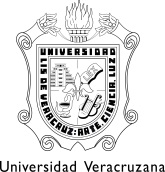 Invitación a cuando menos Tres Personas por medios remotos electrónicos número UV/ITP/015/2017Xalapa-Enríquez, Ver., 13 de marzo de 2017C.ProveedoresPresenteDatos generales.La Universidad Veracruzana, a través de la Secretaría de Administración y Finanzas, celebra la presente Invitación a cuando menos Tres Personas por medios remotos electrónicos número UV/ITP/015/2017 relativa a la Contratación del Servicio de Telefonía Celular y Transmisión de Datos, con fundamento en lo dispuesto en los Artículos 134 de la Constitución Política de los Estados Unidos Mexicanos; 26 fracción II, 26 bis Fracción II, 27, 28 fracción I, 36, 36 Bis, 37, 37 bis, 42, 43, 44, 45, 46, 48, 49, 50 y demás relativos de la Ley de Adquisiciones, Arrendamientos y Servicios del Sector Público y su Reglamento, así como el Acuerdo por el que se establecen las disposiciones que se deberán observar para la utilización del sistema electrónico de información pública gubernamental denominado CompraNet, publicado el 28 de Junio de 2011 en el Diario Oficial de la Federación y la Normatividad de la propia Institución. El procedimiento de Invitación a cuando menos Tres Personas estará a cargo de la Dirección de Recursos Materiales, ubicada en el Edificio B cuarto piso, de Rectoría en Lomas del Estadio s/n, Col. Zona Universitaria, Xalapa, Ver. Teléfono 228 842 1700 extensión 11229, quien tendrá amplias facultades para aplicar las presentes bases y las leyes que sean relativas a este procedimiento. Asimismo, la Dirección General de Tecnología de Información a través de la Dirección de Extensión de Servicios Tecnológicos será el área operativa responsable del seguimiento de la contratación que se derive de este procedimiento.La presente Invitación es por medios remotos electrónicos, por lo que se permitirá la participación de los licitantes que hayan sido invitados y los que muestren interés en participar en el procedimiento de contratación, para lo cual previamente deberán haber realizado su registro por medio del portal https://compranet.funcionpublica.gob.mx y deberán observar los lineamientos establecidos en el numeral 14 del Acuerdo en el que se establecen las disposiciones para la utilización del sistema electrónico de información pública gubernamental denominado CompraNet, publicado el 28 de junio de 2011 por la Secretaría de la Función Pública.En esta Invitación no se recibirán proposiciones en forma documental, ni mediante el uso del servicio postal o de mensajería. Ninguna de las condiciones contenidas en las bases de la presente Invitación, así como en las proposiciones presentadas por los licitantes podrá ser negociada. Asimismo, no se acepta la presentación de proposiciones conjuntas.Las proposiciones deberán presentarse solo en idioma español. Una vez recibidas las proposiciones en el sistema CompraNet permanecerán vigentes durante el procedimiento de invitación.Todos los costos que erogue el participante en la preparación de su propuesta serán totalmente a su cargo, liberando a la Universidad Veracruzana de la obligación de reintegrarlos, cualquiera que sea el resultado de la Invitación.Para la Contratación del servicio de telefonía celular y transmisión de datos, se cuenta con la disponibilidad presupuestaria a través de los fondos: 131 Eventos Autofinanciables, 814 Subsidio Estatal Ordinario y 921 Proyectos Específicos Privados 2014.Por la naturaleza del servicio a contratar no es posible cuantificar los montos de consumo, por lo que la contratación se hará considerando montos mínimos y máximos. La suficiencia presupuestal total a ejercer incluyendo el Impuesto al Valor Agregado, es de: $643,008.00 (seiscientos cuarenta y tres mil ocho pesos 00/100 M.N.) como presupuesto mínimo y 1,607,520.00 (un millón seiscientos siete mil quinientos veinte pesos 00/100 M.N.) como presupuesto máximo. Lo anterior considerando lo establecido en el artículo 47 de la Ley de Adquisiciones, Arrendamientos y Servicios del Sector Público y correlativo de su Reglamento.La Invitación a cuando menos Tres Personas y sus anexos, detallan los requisitos y las condiciones que deberán observar los licitantes en la elaboración de sus proposiciones.2. Objeto de la Invitación.El objeto de esta Invitación es la Contratación del Servicio de Telefonía Celular y Transmisión de Datos que incluya la provisión, instalación, despliegue y mantenimiento del equipamiento para 95 líneas, cuyas características, especificaciones, cantidades y lugar de entrega se detallan en el Anexo Técnico.3. Requisitos técnicos que deberán integrar los participantes en sus propuestas.Las proposiciones deberán presentarse por la totalidad de 95 líneas. La falta de este requisito será motivo de descalificación. La propuesta técnica debe presentarse en hoja membretada, en un archivo en formato PDF, como se indica en el Anexo 1.El formato de presentación de la propuesta técnica deberá detallar lo siguiente:Perfiles de usuario contenidos en el anexo técnico.Especificaciones del equipo contenidas en el anexo técnico.El licitante debe presentar una carta en donde manifieste el porcentaje de cobertura con el que cuenta y el tipo de tecnología de conexión ofrecida para cada uno de los 27 municipios del Estado de Veracruz de Ignacio de la Llave, en los cuales la Universidad veracruzana tiene presencia, indicados en el Anexo 2.El licitante debe presentar una carta en donde manifieste el porcentaje de cobertura con el que cuenta en cada entidad federativa de la República Mexicana  y el tipo de tecnología. Así como en los principales ejes y tramos carreteros a nivel nacional. Debe incluir los mapas de cobertura registrados ante el Instituto Federal de Telecomunicaciones (IFETEL). Anexo 3.El licitante debe presentar una carta en donde manifieste el porcentaje de cobertura con el que cuenta a nivel internacional y mundial y la tarifa de roaming correspondiente en al menos 19 países indicados en Anexo 4. Así mismo, especificar el total de países en los cuales tiene cobertura.El licitante debe asignar un Ejecutivo para la atención personalizada de la cuenta, quien será el responsable de atender los requerimientos asociados con las 95 líneas contratadas, así como con los movimientos de nuevas líneas, bajas y/o modificaciones correspondientes. Para ello, se solicita establecer un canal de comunicación corporativo vía telefónica y correo electrónico, con un nivel de respuesta de 7 X 24 durante la vigencia del contrato. Así como presentar un directorio de escalación para atención corporativa que incluya los datos siguientes: nombre, puesto, teléfonos fijos, teléfonos celulares y dirección electrónica. Anexo 5.El licitante deberá proporcionar un servicio de soporte técnico con personal calificado, vía telefónica durante las 24 horas del día, todos los días del año durante la vigencia del contrato, para mantener en óptimas condiciones los servicios objeto de la presente invitación, y deberá resolver los problemas técnicos que impidan la correcta prestación de los servicios a partir del levantamiento del reporte correspondiente, por lo que en su propuesta técnica deberá incluir el directorio del personal de soporte técnico, destacando el nivel de escalación. Anexo 6.4. Instrucciones para elaborar las propuestas técnicas y económicas.Las propuestas técnicas y económicas deberán ser firmadas con el archivo digital de la e.firma que emite el Servicio de Administración Tributaria para el cumplimiento de sus obligaciones fiscales. La falta de este requisito será causal de descalificación.Cada uno de los documentos que integren la proposición, deberán estar foliados en todas y cada una de las hojas, numerando de manera individual la propuesta técnica y el resto de la documentación que presente el licitante.Los licitantes aceptarán que se tendrán como no presentadas sus proposiciones, y en su caso, la documentación requerida, cuando el archivo electrónico que las contenga y/o demás información no pueda abrirse por tener algún virus informático o por cualquier otra causa ajena a la Universidad Veracruzana.4.1 Propuesta técnica.La propuesta técnica deberá elaborarse en hoja membretada de la empresa y en un archivo individual PDF. Deberá describir detalladamente los servicios señalados en el Anexo Técnico, debiendo contener: número de partida, tipo de perfil de usuario, cantidad, servicio, modalidad y especificaciones de los equipo, como se indica en el Anexo 1. 4.2 Propuesta económica.La propuesta económica se debe presentar en el apartado “Requerimientos económicos” de CompraNet, capturando el monto máximo a ejercer de la partida 1 de $ 1,385,793.10 sin incluir el Impuesto al Valor Agregado.Se deberá cotizar con precios netos y en pesos mexicanos (moneda nacional), por lo que el pago se efectuará en pesos mexicanos. No se aceptan precios con descuentos condicionados. 5. Adjudicación de contrato.El contrato se adjudicará al licitante que, habiendo cumplido con todos los requisitos de la Invitación y reunido las condiciones legales, administrativas, fiscales y técnicas requeridas, presente la oferta económica solvente más baja que garantice satisfactoriamente el cumplimiento de las obligaciones respectivas. La adjudicación se hará utilizando el criterio de evaluación binario. La partida 1 se adjudicará al licitante que oferte el importe total más bajo  presentado en el cuadro 1. Anexo 7Si derivado de la evaluación económica se obtuviera un empate en el precio de dos o más propuestas, la adjudicación se efectuará a favor del licitante que resulte ganador conforme a lo indicado en el artículo 54 del Reglamento de la Ley de Adquisiciones, Arrendamientos y Servicios del Sector Público, el contrato se adjudicará en primer término considerando a las MIPYME, en caso de continuar el empate se realizará la adjudicación a favor del licitante que resulte ganador del sorteo por insaculación que celebre el titular de la Dirección de Recursos Materiales previo al acto del Fallo, el cual consistirá en depositar en un recipiente transparente, las boletas con el nombre de cada licitante empatado, del cual se extraerá en primer lugar la boleta del licitante ganador y posteriormente las demás boletas, con lo que se determinarán los lugares subsecuentes que ocuparán tales propuestas, dicho evento se realizará previa convocatoria a un representante de la Contraloría General de la Universidad Veracruzana.El licitante que obtengan la partida adjudicada deberá registrarse o actualizar su documentación en el padrón de proveedores de la Universidad Veracruzana, a más tardar dentro de los 3 días hábiles posteriores a la notificación del fallo, con la finalidad de agilizar la elaboración del contrato respectivo. Anexo 20La Universidad Veracruzana formalizará el contrato al que se sujetaran las partes tomando en cuenta los términos de la presente Invitación y que el cumplimiento de las condiciones generales que se establecen en el modelo de contrato que se otorga para tal fin, Anexo 17. El licitante deberá manifestar su aceptación del modelo de contrato en la plantilla “Requerimiento Técnico/legal”.En el caso de que durante la vigencia del presente contrato la Universidad Veracruzana desee contratar más servicios, se adherirán al presente contrato las modificaciones con la descripción de los servicios deseados de conformidad con lo establecido en el artículo 52 de la Ley de Adquisiciones, Arrendamientos y Servicios del Sector Público. Las modificaciones estarán regidas por los términos y condiciones establecidos en el contrato formalizado.6. Garantías.6.1 Garantía de cumplimiento del contrato.La garantía relativa al cumplimiento del contrato, deberá constituirse por el proveedor ganador o ganadores mediante fianza por un importe del 10% del monto total del contrato, antes de I.V.A., expedida por una Afianzadora legalmente constituida en nuestro país a nombre de la Universidad Veracruzana. La redacción de la fianza debe ser con estricto apego al Anexo 18, en caso de no hacerlo de esta forma no se aceptará.La garantía deberá ser entregada a más tardar dentro de los 10 días naturales siguientes a la firma del contrato.6.2 Garantía contra defectos y/o vicios ocultos.El período de garantía contra defectos y/o vicios ocultos deberá comprender un periodo mínimo de 12 (doce) meses contados a partir de la recepción de los equipos a entera satisfacción de la Universidad Veracruzana. Los licitantes podrán proponer un periodo mayor al solicitado. Así mismo, en caso de fallas de calidad o incumplimiento de especificaciones originalmente convenidas, se compromete a efectuar  la reposición en un lapso no mayor a 15 días naturales contados a partir de la notificación por escrito de la convocante. Anexo 97. Penas convencionales.Las penas convencionales que se aplicarán con motivo del incumplimiento de las obligaciones derivadas de la invitación y del contrato serán las siguientes:Cuando el licitante una vez recibida la notificación del fallo y celebrado el contrato respectivo, se atrase en la entrega de los equipos y en el inicio del servicio, se aplicará una pena convencional consistente en el importe correspondiente del cinco al millar por cada día natural de atraso antes del I.V.A., el cual será deducido del importe total a pagar, estableciendo dicha sanción en el período respectivo.El plazo computable para el cálculo de la sanción será a partir del día siguiente al plazo máximo de entrega de los equipos y en el inicio del servicio, estipulado en el contrato y hasta que el proveedor inicie la prestación del servicio. Se hará efectiva la fianza relativa al cumplimiento del contrato cuando se incumpla la prestación del servicio.En el caso de que no proporcione los servicios en forma y términos requeridos o en caso de interrupción de los mismos, generando una no conformidad por parte de la Universidad Veracruzana, y al no tener una solución en los tiempos máximos establecidos (tabla A), se aplicará una penalización respecto a los servicios no proporcionados reportados por el Departamento de Administración de Servicios de Telefonía mediante el envío de un correo electrónico.Tratándose de obligaciones en las que su cumplimiento se verifique en horas, el monto de la pena convencional, será proporcional por hora y se aplicará el descuento por servicios no suministrados, correspondientes al número de horas de retraso o incumplimiento, de acuerdo a la fórmula siguiente: Monto de descuento =[N (horas de falla) / (24 horas x 30 días del mes)] x (monto facturado del mes sin I.V.A.) Para el cálculo del monto de la pena convencional se computará desde la hora o día a partir del cual concluya el periodo de tiempo asignado para la reparación de la falla y hasta que el problema quede resuelto. El monto de las penalizaciones será notificado al proveedor en forma mensual, para que genere la nota de crédito correspondiente, la cual será aplicada en el siguiente mes de facturación. En caso de ser el último mes de vigencia del contrato, se aplicará el monto de la penalización en la facturación del mes corriente.En caso de interrupción de los servicios, se reportará al proveedor la falta de éste, mediante una llamada telefónica y a través de un correo electrónico al ejecutivo de cuenta asignado, quien dará seguimiento y solución con los tiempos máximos establecidos en la tabla siguiente:Tabla A. Tiempos máximos establecidos para la atención de fallas en el servicio8. Reposición de los equipos.La reposición de los equipos por motivos de fallas de calidad o incumplimiento de las especificaciones originalmente convenidas, sin que las sustituciones impliquen su modificación; se realizará dentro del periodo de garantía, por lo que el proveedor tendrá la obligación de llevar a cabo la reposición total de los equipos sin costo alguno para la convocante.Para los casos donde los equipos presenten una falla que suceda más de una vez durante el periodo de garantía, no se aceptarán alternativas de reparación y deberán ser igualmente sustituidos, respetando la marca y el modelo del equipo con características similares o superiores en caso de obsolescencia.Cuando un equipo deba ingresar a revisión por las fallas, el proveedor deberá garantizar que la solución de fallas se realice en un término no mayor de 2 días hábiles, considerando un horario hábil de 09:00 a 20:00 horas, contados a partir de la hora y día en que se entregue el equipo dañado, en las instalaciones que para tal efecto se indiquen en su propuesta.9. Vigencia del servicio. La vigencia del servicio de telefonía celular y transmisión de datos, comprende el periodo del                       01 de abril de 2017 al 31 de marzo de 2019. El licitante deberá manifestar su compromiso de aceptar el periodo de vigencia. Anexo 10.10. Aspectos económicos-comerciales.10.1 Plazo de entrega.El plazo máximo de entrega de los equipos será a más tardar el día 31 de marzo de 2017 y el inicio de la prestación de los servicios es a partir del día 01 de abril de 2017. Anexo 10. Cuando no se pueda llevar a cabo la entrega dentro del periodo estipulado, por cuestiones de caso fortuito o fuerza mayor la convocante podrá otorgar prorroga de acuerdo a lo establecido en el contrato con fundamento en el artículo 91 del Reglamento de la Ley de Adquisiciones, Arrendamientos y Servicios del Sector Público, previa solicitud fundada y motivada por parte del proveedor.10.2 Forma y lugar de entrega.El proveedor entregará los equipos en el Departamento de Administración de Servicios de Telefonía de la Universidad Veracruzana, ubicado en el Edificio A piso 5, de Rectoría, Lomas del Estadio s/n Col. Zona Universitaria, Xalapa, Ver. Teléfono 228 842 1700 extensión: 11522.La entrega deberá realizarse por parte de su personal, en una sola exhibición y debidamente protegidos para evitar que se dañen en su transportación y almacenamiento, hasta el momento de su recepción en el domicilio indicado. El horario de entrega será de 9:00 a 14:00 horas; previo a la entrega, deberá coordinarse con el Jefe del Departamento de Administración de Servicios de Telefonía, con la finalidad de concertar la fecha y hora de entrega y quien será el personal facultado para recibirlos. Para la entrega de los equipos se deberá presentar el comprobante fiscal digital por internet (CFDI) impreso, en caso de no hacerlo, los bienes no serán recibidos. Los equipos deberán ser entregados en perfectas condiciones por parte del proveedor. No serán recibidos en caso de encontrarse en mal estado por causas imputables al proveedor. La entrega será por cuenta y riesgo de éste.10.3 Empaque y transporte.El proveedor deberá considerar que el tipo de empaque y transporte utilizados, evitarán que los equipos sufran daño y/o avería alguna durante las maniobras de carga y descarga en el lugar de recepción indicado, considerando la entrega al destino final y las observaciones indicadas. La forma de empaque que utilice el proveedor, deberá garantizar la entrega en condiciones óptimas de envase y embalaje, a prueba de humedad y polvo, tales que preserven la calidad y condiciones óptimas durante el transporte y el almacenaje, sin merma de la vida útil. Por lo que deberán estar empacados y contener la siguiente información: descripción, cantidad, forma de estiba y estiba máxima, razón social y domicilio del proveedor.10.4 Pago.El pago de los servicios se efectuará en moneda nacional a los 10 (díez) días naturales posteriores a la fecha de corte establecida por el proveedor, una vez que sea aceptado el CFDI por parte del Departamento de Administración de Servicios de Telefonía.10.5 Anticipos.En la presente invitación no se otorgarán anticipos.10.6 Precios fijos.Los precios permanecerán fijos durante todo el tiempo que dure el proceso de invitación.11. Expedición de comprobantes fiscales.El comprobante fiscal digital por internet (CFDI) deberá ser expedido por el proveedor adjudicado a nombre de Universidad Veracruzana, con registro federal de contribuyentes UVE450101FM9 y domicilio fiscal en Lomas del Estadio sin número, Col. Zona Universitaria, Xalapa, Veracruz, Código Postal 91000; observando los requisitos fiscales establecidos en los Artículos 29 y 29-A del Código Fiscal de la Federación. Anexo 21. La emisión de los CFDI deberá realizarse a mes vencido, especificando el ciclo de facturación asignado y la fecha de corte. Deberá incluir el detalle de los servicios consumidos (minutos, SMS enviados, llamadas entrantes y salientes, megabytes, así como los servicios adicionales autorizados por el titular del Departamento de Administración de Servicios de Telefonía (megabites, roaming, costo de SIM, cargo de fianza anual, cambio de número o lo que corresponda) establecidos, cuyos costos se indicarán en el anexo 8.Se deberá presentar un CFDI por cada línea activa y deberá entregarse físicamente, en un periodo no mayor a 5 días naturales posteriores a la fecha de corte, en el Departamento de Administración de Servicios de Telefonía, en horario de 9:00 a 14:00 y de 17:00 a 20:00 horas. Deberán ser enviados en formato impreso y en archivo digital PDF y XML a la dirección electrónica ghernandez@uv.mx. En caso de error en la facturación, el proveedor contará con 3 días hábiles para realizar las correcciones.En los casos en que se hayan calculado penas convencionales por no proporcionar los servicios en forma y términos requeridos o en caso de interrupción de los mismos, las notas de crédito se aplicarán en el mes inmediato posterior a lo sucedido.12. Programa de eventos.Los eventos de la licitación se llevarán a cabo a través del sistema CompraNet https://compranet.funcionpublica.gob.mx y sin la presencia de los licitantes, en la Dirección de Recursos Materiales de la Universidad Veracruzana, ubicada en el Edificio B cuarto piso, de Rectoría, Lomas del Estadio s/n, Col. Zona Universitaria, Xalapa-Enríquez, Ver.12.1 Invitación.La invitación será el día 13 de marzo de 2017 en el sistema CompraNet en la dirección https://compranet.funcionpublica.gob.mx y en la página de la Universidad Veracruzana www.uv.mx, su obtención será gratuita. Así mismo, estará disponible un ejemplar impreso exclusivamente para consulta en la Dirección de Recursos Materiales, ubicada en el edificio B de Rectoría, cuarto piso, Lomas del Estadio s/n Col. Zona Universitaria, Xalapa, Veracruz, a partir de su publicación en un horario de 9:00 a 14:00 horas. 12.2 Junta de aclaraciones.Para el presente procedimiento no se llevará a cabo Junta de Aclaraciones. Los licitantes podrán formular solicitudes de aclaración, a más tardar el día 15 de marzo de 2017 a las 09:00 horas, se deberán realizar en un archivo con formato Word en el módulo de “Mensajes” del sistema CompraNet. Las respuestas formarán parte de la Invitación y se harán del conocimiento del solicitante y del resto de los participantes, a más tardar el día 16 de marzo a las 14:00 horas a través del sistema CompraNet.Las solicitudes de aclaración se elaborarán en forma clara y precisa, indicando el numeral de la invitación o el número de partida que requieran aclaración.12.3  Acto de presentación y apertura de proposiciones.El acto de presentación y apertura de proposiciones se llevará a cabo el día 21 de marzo de 2017 a las 10:00 horas. Una vez verificado la existencia de propuestas técnicas/económicas en el sistema CompraNet, se procederá a su descarga.Para intervenir en el acto de presentación y apertura de proposiciones los licitantes deberán integrar a su proposición un escrito en el que su firmante manifieste, bajo protesta de decir verdad, que cuenta con facultades suficientes para comprometerse por sí o por su representada. Este escrito se deberá presentar de acuerdo a la Plantilla “Requerimiento Técnico/Legal”. Anexo 15.Una vez descargadas las proposiciones se procederá a su apertura; en este acto no se llevará a cabo la evaluación de las mismas, en el caso de que algún licitante omita la presentación de algún documento en su proposición o le faltara algún requisito, ésta no será desechada en ese momento; los faltantes u omisiones se harán constar en la “Cédula de verificación de recepción de documentos” que integra la proposición y en el acta correspondiente, Anexo 19. Posteriormente la convocante llevará a cabo la evaluación integral de las proposiciones, y el resultado de dicha evaluación se dará a conocer en el fallo correspondiente. Cuando por causas ajenas a la Secretaría de la Función Pública o a la Universidad Veracruzana, no sea posible iniciar o continuar con el acto de presentación y apertura de proposiciones, éste se podrá suspender de manera fundada y motivada, hasta en tanto se restablezcan las condiciones para su inicio o reanudación; para tal efecto se difundirá en CompraNet la fecha y hora en la que se iniciará o reanudará el acto.Una vez recibidas las proposiciones, éstas no podrán dejarse sin efecto, por lo que deberán considerarse vigentes dentro del procedimiento hasta su conclusión.12.4 FalloEl fallo se emitirá a más tardar el día 29 de marzo de 2017 a las 13:00 horas y se difundirá el mismo día de su emisión a través del sistema CompraNet. A los licitantes se les enviará por correo electrónico un aviso informándoles que el acta de fallo se encuentra a su disposición en CompraNet y dicho procedimiento sustituirá a la notificación personal.Con la notificación del fallo por el que se adjudica el contrato, las obligaciones derivadas de éste serán exigibles, sin perjuicio de la obligación de las partes de firmarlo en la fecha y términos señalados en el fallo.12.5 Firma del contrato.Para formalizar el contrato, el representante legal del licitante ganador deberá presentarse dentro los quince días siguientes a la notificación de fallo, en la Dirección de Recursos Materiales de la Universidad Veracruzana, ubicada en el edificio B de Rectoría, cuarto piso, Lomas del Estadio s/n Col. Zona Universitaria, Xalapa, Veracruz.En este acto el proveedor deberá exhibir a la convocante en original o copia certificada, para su cotejo con su expediente electrónico en el Padrón de Proveedores de la Universidad Veracruzana los documentos siguientes:Acta constitutiva de la persona moral y en su caso, la de sus correspondientes reformas.Testimonio que acredite la personalidad del representante legal.Registro Federal de Contribuyentes.Identificación oficial vigente con fotografía.Escrito, bajo protesta de decir verdad, que el poder del representante no se ha modificado ni revocado en forma alguna.A la firma del contrato, el licitante deberá presentar los siguientes documentos:Opinión sobre el cumplimiento de sus obligaciones fiscales, expedido por el Sistema de Administración Tributaria, prevista en la regla 2.1.31 de la Resolución Miscelánea Fiscal para el 2017. Opinión de cumplimiento de obligaciones fiscales en materia de seguridad social, expedido por el Instituto Mexicano del Seguro Social, prevista en el Acuerdo ACDO.SA1.HCT.101214/281.P.DIR y su Anexo Único (Reglas para la obtención de la opinión de cumplimiento de obligaciones fiscales en materia de seguridad social)En caso de que el licitante no formalice el contrato, injustificadamente o por causas imputables al mismo, será sancionado en los términos del Artículo 59 de la Ley de Adquisiciones, Arrendamientos y Servicios del Sector Público.El proveedor al que se le adjudique el contrato asumirá la responsabilidad total para el caso en que al prestar los servicios motivo del contrato con la Universidad Veracruzana, se infrinjan patentes, marcas o se violen registros de derecho de autor, de acuerdo a lo previsto en la Ley de Protección a la Propiedad Industrial.13. Causales de desechamiento.Serán causales de desechamiento las siguientes:Que no cumplan con los requisitos especificados en la invitación y que afecten a la seguridad del proceso y la razonabilidad y solvencia de las proposiciones.Cuando se compruebe que algún licitante ha acordado con otros licitantes elevar el costo del servicio, objeto de la licitación, o cualquier otro acuerdo con el fin de obtener alguna ventaja sobre los demás licitantes.Cotizar otro tipo de servicio diferente al solicitado en esta licitación.No acreditar la evaluación técnica y económica.Que durante el proceso de la invitación, la Secretaria de la Función Pública dictamine la imposibilidad de contratar con un determinado proveedor.Que en su propuesta presente documentos alterados.Que se encuentre en alguno de los supuestos previstos por los Artículos 50 y 60 antepenúltimo párrafo de la Ley de Adquisiciones, Arrendamientos y Servicios del Sector Público, y 8 Fracción XX de la Ley Federal de Responsabilidades Administrativas de los Servidores Públicos.Tener contratos con la Universidad Veracruzana en los que se registre atraso en los servicios convenidos en las órdenes de servicio de acuerdo a las fechas pactadas, así como el incumplimiento en la entrega de garantías.Cotizar en otra moneda diferente a la moneda nacional (pesos mexicanos)Presentar la proposición técnica y económica, en otro idioma diferente al español.Que para la presentación y firma de sus proposiciones, no utilicen la e.firma que emite el servicio de Administración Tributaria para el cumplimiento de obligaciones fiscales.El incumplimiento de estos requisitos afectaría la solvencia de la proposición y motivaría su desechamiento. En todos los casos, se incluirán las observaciones correspondientes en el acta de emisión de fallo.14. Evaluación de las proposiciones.La evaluación de las propuestas técnicas y económicas consistirá en primera instancia en una revisión cuantitativa por parte del personal de la Dirección de Recursos Materiales, y posteriormente la Dirección General de Tecnología de Información a través de la Dirección de Extensión de Servicios Tecnológicos efectuará un análisis cualitativo de la documentación que soporta la proposición, verificando que exista congruencia entre la oferta técnica y la información que la respalda. Los criterios para evaluación de los licitantes comprenderán los siguientes aspectos: Requisitos técnicos.Deberá cumplir con todos los requisitos solicitados en el numeral 15 de esta invitación, Requisitos generales que deben presentar los licitantes.Los bienes, objeto de esta licitación, deberán acreditar el procedimiento de evaluación siguiente:La evaluación de las propuestas técnicas y económicas consistirá en primera instancia en una revisión cuantitativa por parte del personal de la Dirección de Recursos Materiales, y posteriormente la Dirección General de Tecnología de Información a través de la Dirección de Extensión de Servicios Tecnológicos efectuará un análisis cualitativo de la documentación que soporta la partida, verificando que exista congruencia entre la oferta técnica y la información que la respalda. Asimismo se validarán los precios fijos propuestos, etc., de conformidad a los documentos requeridos en la presente invitación.  La evaluación documental se hará a partir de la documentación comprobatoria que anexe el licitante a cada partida que oferte, para verificar las especificaciones propuestas contra los requerimientos fijados en esta invitación.La Dirección de Extensión de Servicios Tecnológicos, en caso de estimarlo necesario, podrá recabar dictamen de perito o técnico especializado quien tendrá la tarea de analizar y evaluar las propuestas presentadas por los proveedores participantes.Instalaciones.La Universidad Veracruzana se reserva el derecho de verificar el expediente curricular de los licitantes, así como el realizar una visita de verificación de las instalaciones y servicios de las empresas participantes, por lo que los licitantes otorgarán todas las facilidades para esta actividad.15. Requisitos generales que deben presentar los licitantes.Los requisitos técnicos, legales, administrativos y fiscales se deberán integrar en su proposición de acuerdo al orden y llenado de la plantilla “Requerimiento técnico/legal” de CompraNet.Los documentos solicitados en la plantilla “Requerimiento técnico/legal”, deberán cargarse en archivos individuales, conforme a la clasificación de los parámetros.16. Inconformidades y controversias.En términos del artículo 65 de la Ley de Adquisiciones, Arrendamientos y Servicios del Sector Público, los proveedores tendrán derecho a inconformarse ante la Secretaría de la Función Pública, ubicada en la Av. Insurgentes Sur 1735, Col. Guadalupe Inn, Delegación Álvaro Obregón, C.P. 01020 Ciudad de México, o a través del sistema CompraNet, por los actos que contravengan lo dispuesto en la convocatoria a la Invitación y la normatividad que rigen el proceso de la misma, dentro de los seis días hábiles siguientes a aquel en que se haya emitido el acto relativo a cualquier etapa o fase del mismo o el inconforme tenga conocimiento del acto impugnado. 17. Impuestos, derechos y obligaciones.Todos los Impuestos Federales, Estatales o Municipales que se causen con motivo de la firma del contrato y que se deriven de esta Invitación, serán a cargo del proveedor al que le sea asignado el contrato, la convocante solo cubrirá el Impuesto al Valor Agregado de acuerdo a lo establecido en las disposiciones legales vigentes. 18. Seguros.Los equipos deberán estar asegurados por cuenta del proveedor, durante su traslado y hasta su entrega en el domicilio señalado en esta invitación.19. Negación de la formalización del contrato.En el caso de que el proveedor adjudicado no firme el contrato por causas imputables al mismo, dentro del plazo indicado en esta invitación, la convocante podrá sin necesidad de un nuevo procedimiento adjudicar el contrato al participante que haya presentado la siguiente proposición solvente más baja, de conformidad con lo asentado en el fallo, y así sucesivamente en caso de que este último no acepte la adjudicación, siempre que la diferencia en el precio con respecto a la propuesta que inicialmente hubiere resultado ganadora, no sea superior al 10 (diez) por ciento. Haciéndose acreedor el proveedor a las sanciones que se estipulan en los Artículos 59, 60 y demás relativos de la Ley de Adquisiciones, Arrendamientos y Servicios del Sector Público.20. Rescisión administrativa de contratos.Para efectos de la rescisión administrativa del contrato, la Universidad Veracruzana, seguirá el procedimiento indicado en el artículo 54 de la Ley de Adquisiciones, Arrendamientos y Servicios del Sector Público.21. Suspensión temporal del procedimiento por causas de interés público o de fuerza mayor.Se podrá suspender el acto de apertura de propuestas, cuando existan causas fortuitas o de fuerza mayor ajenas a la voluntad de la Universidad Veracruzana. Estas causas se comunicarán por escrito a través del sistema CompraNet.Cuando desaparezcan las causas que hubieren motivado la suspensión temporal de una licitación, se avisará a todos los participantes, la forma y términos en que se reanudará el procedimiento.22. Declaración desierta.Se podrá declarar desierta la licitación, de conformidad con lo dispuesto por el Artículo 38 de la Ley de Adquisiciones, Arrendamientos y Servicios del Sector Público, ya sea parcial o total bajo las circunstancias siguientes:	Cuando ningún proveedor hubiere presentado proposiciones para participar en el acto de presentación y apertura de proposiciones.Cuando ninguna de las propuestas presentadas reúna los requisitos establecidos en la invitación o que sus precios no sean aceptables, en la evaluación económica por ser superiores a la investigación de mercado.23. Cancelación de la invitación.La presente Invitación a cuando menos Tres Personas podrá ser cancelada sin responsabilidad para la convocante en caso fortuito o de fuerza mayor. Lo anterior se comunicará a través del sistema CompraNet a todos los participantes.Atentamente“Lis de Veracruz: Arte, Ciencia, Luz”ANEXO TÉCNICODescripción del servicio y de las especificaciones de los equipos, cantidades y unidad de medida.Se solicita el servicio de telefonía celular y transmisión de datos para un total de 95 líneas, que incluya la provisión, instalación, despliegue y mantenimiento del equipamiento necesario para el mismo. Dicha contratación se realizará bajo el esquema de perfiles de usuario.Tabla 1. Perfiles de usuarioTabla 2. Especificaciones de los equipos Requerimientos técnicos del servicio de telefonía celular y transmisión de datos.Modalidades del servicio. Los planes se activarán bajo dos modalidades:Para los niveles A y B, será abierto: el cual consiste en una renta básica mensual, la cual podrá ser variable en base a los excedentes que se generen por consumos adicionales tales como: megabites utilizados, roaming internacional, etc.Para el nivel C, será consumo controlado: el cual consiste en una renta fija mensual donde el proveedor otorga un cargo fijo mensual del cual descontará al usuario cada servicio utilizado en llamadas, envío de mensajes y datos  y en el caso, de agotar el cargo fijo mensual, tendrá la opción de realizar recargas eventuales de tiempo aire, a través de tarjetas telefónicas de prepago, cajeros automáticos, banca electrónica u otros sistemas disponibles para ello.Independientemente de la modalidad de los planes, las 95 líneas que integran el contrato tendrán servicios de llamadas ilimitadas entre sí, sin que se genere un costo adicional.Los planes que se oferten deberán incluir como parte de la renta mensual, los servicios siguientes: llamadas ilimitadas locales, nacionales, Estados Unidos y Canadá, así como redes sociales ilimitadas (Facebook, Twitter y Whats App).Servicios adicionales.Los servicios adicionales serán por los conceptos siguientes: roaming internacional, megabites utilizados, cambios de número, cargo de fianza anual y costo de SIM. Los costos de estos servicios se establecerán en el anexo 7. En caso de actualizaciones en las coberturas o tarifas internacional y mundial, el proveedor deberá notificarlas inmediatamente para que sean aplicadas. Este servicio deberá ser habilitado únicamente, mediante la autorización del titular del  Departamento de Administración de Servicios de Telefonía, de manera que no se reconocerán gastos por este concepto originados en líneas no autorizadas previamente.Ninguna de las líneas deberán tener la opción de contratar servicios de terceros, tales como subscripciones, alertas, votaciones o cualquier otro servicio no especificado en los requerimientos técnicos.Administración de las líneas.Durante la vigencia del contrato deberá considerarse la factibilidad para el alta y/o baja de líneas, o la modificación de los planes tarifarios según las necesidades institucionales y/o las mejoras en las ofertas del mercado.Se requiere que el proveedor cuente con una herramienta vía web que permita la administración de las líneas consulta de saldos, límites de crédito y consumos, así como la facturación en formato electrónico (PDF y XML). El acceso a dicho portal deberá tener la posibilidad de modificar la contraseña cuantas veces sea necesario, así como un manual para su uso y acceso. Portabilidad numérica.El licitante deberá garantizar la portabilidad numérica para todas las líneas en un periodo máximo de 24 horas tal como lo establece el Instituto Federal de Telecomunicaciones (IFETEL), evitando la interrupción en el servicio e indicando el proceso para llevarla a cabo. No se aceptará ningún costo adicional por este concepto.Anexo 1Formato de presentación de la propuesta técnicaMtro. Gerardo García RicardoSecretario de Administración y Finanzasde la Universidad VeracruzanaPresenteDe acuerdo a las características técnicas descritas en el Anexo Técnico de la Invitación a cuando menos Tres Personas número UV/ITP/015/2017 relativa a la Contratación del servicio de telefonía celular y transmisión de datos, y en función a los servicios que oferta mi representada, someto a consideración de la Universidad Veracruzana la partida que se describe a continuación:Propuesta técnica:(Descripción detallada y sin abreviaturas de los servicios y especificaciones de los equipos)________________________________________________________________________________________________________________________________________________________________________________________________________________________________________________________________________________________________________________________________________________________________________________________________________________________________________________________________________________________________________________________________________________Nota: Este formato podrá reproducirse cuantas veces sea necesario, hasta cubrir en su totalidad la descripción del bien ofertado en papel membretado de la empresa.Anexo 2Cobertura estatalMtro. Gerardo García RicardoSecretario de Administración y Finanzasde la Universidad VeracruzanaPresenteCon respecto a la Invitación a cuando menos Tres Personas número UV/ITP/015/2017 relativa a la Contratación del servicio de telefonía celular y transmisión de datos, manifiesto que mi representada cuenta con los porcentajes de cobertura y el tipo de tecnología de conexión para los Municipios del Estado de Veracruz de Ignacio de la Llave, indicados en la tabla siguiente:Sin otro particular por el momento, quedo de ustedes.Nota: Este formato deberá ser elaborado en papel membretado de la empresa.Anexo 3Cobertura nacionalMtro. Gerardo García RicardoSecretario de Administración y Finanzasde la Universidad VeracruzanaPresenteCon respecto a la Invitación a cuando menos Tres Personas número UV/ITP/015/2017 relativa a la Contratación del servicio de telefonía celular y transmisión de datos, manifiesto que mi representada cuenta con el porcentaje de cobertura por tipo de tecnología 3G o 4G en cada entidad federativa de la República Mexicana, indicados en la tabla siguiente:Así mismo, se indica la cobertura en los ejes y tramos carreteros a nivel nacional, siguientes:Deberá incluir los mapas de cobertura registrados ante el Instituto Federal de Telecomunicaciones (IFETEL).Sin otro particular por el momento, quedo de ustedes.Nota: Este formato deberá ser elaborado en papel membretado de la empresa.Anexo 4Cobertura internacional y mundialMtro. Gerardo García RicardoSecretario de Administración y Finanzasde la Universidad VeracruzanaPresenteCon respecto a la Invitación a cuando menos Tres Personas número UV/ITP/015/2017 relativa a la Contratación del servicio de telefonía celular y transmisión de datos, manifiesto que mi representada cuenta con el porcentaje de cobertura internacional y mundial por tipo de tecnología 3G o 4G en al menos los países indicados en la tabla siguiente, así como el costo unitario de roaming.Asimismo, contamos  con cobertura en los países siguientes:Sin otro particular por el momento, quedo de ustedes.Nota: Este formato deberá ser elaborado en papel membretado de la empresa.Anexo 5Ejecutivo de cuentaMtro. Gerardo García RicardoSecretario de Administración y Finanzasde la Universidad VeracruzanaPresenteCon respecto a la Invitación a cuando menos Tres Personas número UV/ITP/015/2017 relativa a la Contratación del servicio de telefonía celular y transmisión de datos, manifiesto que mi representada establece un Ejecutivo para la atención personalizada de la cuenta y un directorio de escalación para la atención corporativa, a las siguientes personas:Ejecutivo de cuentaDirectorio de escalaciónSin otro particular por el momento, quedo de ustedes.Nota: Este formato deberá ser elaborado en papel membretado de la empresa.Anexo 6Soporte técnicoMtro. Gerardo García RicardoSecretario de Administración y Finanzasde la Universidad VeracruzanaPresenteCon respecto a la Invitación a cuando menos Tres Personas número UV/ITP/015/2017 relativa a la Contratación del servicio de telefonía celular y transmisión de datos, manifiesto que mi representada proporcionará un servicio de soporte técnico con personal calificado, vía telefónica durante las 24 horas del día, todos los días del año durante la vigencia del contrato, para mantener en óptimas condiciones los servicios objeto de la presente invitación y resolver los problemas técnicos que impidan la correcta prestación de los servicios, para lo cual se establece el directorio del personal de soporte técnico siguiente:Sin otro particular por el momento, quedo de ustedes.Nota: Este formato deberá ser elaborado en papel membretado de la empresa.Anexo 7Costos unitarios renta mensualMtro. Gerardo García RicardoSecretario de Administración y Finanzasde la Universidad VeracruzanaPresenteCon respecto a la Invitación a cuando menos Tres Personas número UV/ITP/015/2017 relativa a la Contratación del servicio de telefonía celular y transmisión de datos, se establecen los costos unitarios de la renta mensual siguientes:Cuadro 1. Costos unitarios renta mensualNotas:Deberá anotar el costo unitario sin incluir el Impuesto al Valor Agregado.Este formato deberá ser elaborado en hoja membretada de la empresa.Anexo 8Servicios adicionalesMtro. Gerardo García RicardoSecretario de Administración y Finanzasde la Universidad VeracruzanaPresenteCon respecto a la Invitación a cuando menos Tres Personas número UV/ITP/015/2017 relativa a la Contratación del servicio de telefonía celular y transmisión de datos, se establecen los costos unitarios de los servicios adicionales siguientes:Cuadro 2. Costos de servicios adicionales Notas:Deberá anotar el costo unitario sin incluir el Impuesto al Valor Agregado.Este formato deberá ser elaborado en hoja membretada de la empresa.Anexo 9Garantía de los equiposMtro. Gerardo García RicardoSecretario de Administración y Finanzasde la Universidad VeracruzanaPresenteCon respecto a la Invitación a cuando menos Tres Personas número UV/ITP/015/2017 relativa a la Contratación del servicio de telefonía celular y transmisión de datos, en cumplimiento a la presente invitación, manifiesto que en caso de adjudicación, me comprometo a garantizar los equipos contra defectos y/o vicios ocultos por un periodo mínimo de ________ meses contados a partir de la recepción de los mismos a entera satisfacción de la Universidad Veracruzana. Así mismo, en caso de fallas de calidad o incumplimiento de especificaciones originalmente convenidas, me compromete a efectuar  la reposición en un lapso no mayor a 15 días naturales contados a partir de la notificación por escrito de la convocante.Sin otro particular por el momento, quedo de ustedes.Nota: Este formato deberá ser elaborado en papel membretado de la empresa.Anexo 10Vigencia del servicio y plazo de entrega de equiposMtro. Gerardo García RicardoSecretario de Administración y Finanzasde PresenteDe conformidad con los numerales 9 y 10.1 de la Invitación a cuando menos Tres Personas número UV/ITP/015/2017 relativa a la Contratación del servicio de telefonía celular y transmisión de datos y al contrato que se me adjudique, la empresa que represento se compromete a entregar los equipos a más tardar el día 31 de marzo de 2017, y la vigencia de los servicios comprende el periodo del 01 de abril de 2017 al    31 de marzo de 2019 de acuerdo a lo establecido en los numerales citados, sin perjuicio de esta Institución, haciéndonos acreedores a la sanciones administrativas respectivas, si no se cumple con los plazos estipulados.Sin otro particular por el momento, quedo de ustedes.Nota: Este formato deberá ser elaborado en hoja membretada de la empresa.Anexo 11Escrito para acreditar la personalidad jurídica Mtra. Clementina Guerrero GarcíaSecretario de Administración y Finanzasde PresenteC. _________________ manifiesto, bajo protesta de decir verdad, que los datos asentados, son ciertos y han sido debidamente verificados, así como que cuento con facultades suficientes para suscribir la proposición en la presente Invitación a cuando menos Tres Personas número UV/ITP/015/2017 relativa a la Contratación del servicio de telefonía celular y transmisión de datos, a nombre y representación de: (_nombre del licitante)_.Nota: En el presente formato deberá respetar su contenido.Anexo 12Carta de estratificación como MIPYMEMtro. Gerardo García RicardoSecretario de Administración y Finanzasde la Universidad VeracruzanaPresenteMe refiero al procedimiento de Invitación a cuando menos Tres Personas número UV/ITP/015/2017 relativa a la Contratación del servicio de telefonía celular y transmisión de datos, en el que mi representada, la empresa _____________ participa a través de la presente proposición.Con fundamento a lo establecido en el Artículo 34 del Reglamento de la Ley de Adquisiciones, Arrendamientos y Servicios de Sector Público, declaro bajo protesta de decir verdad, que mi representada pertenece al sector _________, cuenta con ____ empleados de planta registrados ante el Instituto Mexicano del Seguro Social y con ____ personas subcontratadas y que el monto de las ventas anuales es de ________ obtenidos en el ejercicio fiscal correspondiente a la última declaración anual de impuestos federales. Considerando lo anterior, se encuentra en el rango de una empresa ______ atendiendo a lo siguiente:* Tope máximo combinado = (trabajadores) x 10% + (ventas anuales) x 90%*Tamaño de la empresa = (trabajadores) x 10% + (ventas anuales) x 90% el cual debe ser igual o menor al tope máximo combinado de su categoría.*Trabajadores= número de empleados de planta + número de personas subcontratadas.Sin otro particular por el momento, quedo de ustedes.Nota: Este formato deberá ser elaborado en hoja membretada de la empresa.Anexo 13Carta de los Artículos 50 y 60 antepenúltimo párrafo LAASSP y Artículo 8 LFRPASPMtro. Gerardo García RicardoSecretario de Administración y Finanzasde PresenteEn cumplimiento a lo ordenado por los Artículos 50 y 60 antepenúltimo párrafo de la Ley de Adquisiciones, Arrendamientos y Servicios del Sector Público, y lo relativo al Artículo 8, Fracción XX de la Ley Federal de Responsabilidades Administrativas de los Servidores Públicos y para efectos de presentar proposiciones y en su caso poder celebrar el contrato con la Universidad Veracruzana, con respecto a la Invitación a cuando menos Tres Personas número UV/ITP/015/2017 relativa a la Contratación del servicio de telefonía celular y transmisión de datos, manifiesto bajo protesta de decir verdad, que conozco el contenido de los Artículos mencionados, así como sus alcances legales y que la empresa que represento, sus accionistas y funcionarios, no se encuentran en ninguno de los supuestos que establecen estos preceptos.Sin otro particular por el momento, quedo de ustedes.Nota: Este formato deberá ser elaborado en hoja membretada de la empresa.Anexo 14Carta de IntegridadMtro. Gerardo García RicardoSecretario de Administración y Finanzasde PresenteCon respecto a la Invitación a cuando menos Tres Personas número UV/ITP/015/2017 relativa a la Contratación del servicio de telefonía celular y transmisión de datos, en cumplimiento a la presente invitación, manifiesto, bajo protesta de decir verdad, que por sí mismo o a través de interpósita persona, me abstendré de adoptar conductas para que los Servidores Públicos de la Universidad Veracruzana, induzcan o alteren las evaluaciones de las propuestas, el resultado del procedimiento de contratación y cualquier otro aspecto que me otorgue condiciones más ventajosas, con relación a los demás participantes.Sin otro particular por el momento, quedo de ustedes.Nota: Este formato deberá ser elaborado en hoja membretada de la empresa.Anexo 15Escrito para intervenir en el acto de presentación y apertura de proposicionesMtro. Gerardo García RicardoSecretario de Administración y Finanzasde la Universidad VeracruzanaPresentePara intervenir en el acto de presentación y apertura de proposiciones de la Invitación a Cuando Menos Tres Personas número UV/ITP/015/2017 relativa a la Contratación del servicio de telefonía celular y transmisión de datos, manifiesto bajo protesta de decir verdad, que cuento con las facultades suficientes para comprometerme por sí o por mi representada.Nota: Este formato deberá ser elaborado en papel membretado de la empresa.Anexo 16Relación de clientes y contratos Mtro. Gerardo García RicardoSecretariode Administración y Finanzasde la Universidad VeracruzanaPresenteCon respecto a la Invitación a cuando menos Tres Personas número UV/ITP/015/2017 relativa a la Contratación del servicio de telefonía celular y transmisión de datos, me permito proporcionar los datos de mis cinco principales clientes y contratos durante el ejercicio 2016.Relación de ClientesRelación de ContratosSin otro particular por el momento, quedo de ustedes.Nota: Este formato debe ser elaborado en hoja membretada.Anexo 17Modelo de ContratoCONTRATO ABIERTO NÚMERO UV/DRM/0__/2017 RELATIVO AL SERVICIO DE TELEFONÍA CELULAR Y TRANSMISIÓN DE DATOS, QUE DERIVADO DE LA INVITACIÓN A CUANDO MENOS TRES PERSONAS No. UV/ITP/0__/2017, QUE CELEBRAN POR UNA PARTE LA UNIVERSIDAD VERACRUZANA, A LA QUE EN LO SUCESIVO SE LE DENOMINARÁ “LA UNIVERSIDAD”, REPRESENTADA LEGALMENTE POR EL MTRO. ALBERTO ISLAS REYES, EN SU CARÁCTER DE ABOGADO GENERAL Y APODERADO LEGAL DE LA UNIVERSIDAD, Y POR OTRA PARTE LA EMPRESA _______, S.A. DE C.V. A QUIEN EN LO SUCESIVO SE LE DENOMINARÁ “EL PRESTADOR DE SERVICIOS”, REPRESENTADA LEGALMENTE POR EL C. ___________, DE CONFORMIDAD CON LAS DECLARACIONES Y CLÁUSULAS SIGUIENTES:DECLARACIONES	I.- Declara “la Universidad” que:	I.1.- Su Naturaleza Jurídica:  Fue constituida el 28 de agosto de mil novecientos cuarenta y cuatro, por la publicación de su Ley Orgánica en la Gaceta Oficial del Estado con fecha nueve de septiembre de mil novecientos cuarenta y cuatro, actualmente rige su funcionamiento por su Ley Orgánica en vigor de fecha dieciocho de diciembre de mil novecientos noventa y tres, publicada en la Gaceta Oficial del Estado, de fecha veintiocho de diciembre del mismo año, reformada y adicionada el veintitrés de diciembre de mil novecientos noventa y seis, publicada en la Gaceta Oficial del Estado. ------------------------------------------------------------------------------------------------------------------------------------------------------------------------------------------------------------------------------------------------------------------------------------	I.2.- Fines: De acuerdo con su Ley Orgánica, en sus artículos 1, 2, 3 y 4, es una Institución Pública de Educación Superior, Autónoma, con personalidad jurídica y patrimonio propios, sujeta a las disposiciones de la referida ley y su estatuto general, cuyos fines son los de conservar, crear y transmitir la cultura en beneficio de la sociedad y con el más alto nivel de calidad académica y cuyas funciones sustantivas son la docencia, la investigación, la difusión de la cultura y la extensión de los servicios educativos, debiendo estar vinculada permanentemente con la sociedad; para incidir en la solución de sus problemas y proporcionarle los beneficios de la cultura. -------------------------------------------------------------------------------------------------------------------------------------------------------------------------------------------------------------------------------------------------------------------------------------------------I.3.- Personalidad Jurídica del Apoderado Legal de la Universidad Veracruzana: El Mtro. Alberto Islas Reyes cuenta con todas las facultades legales necesarias, para intervenir en la concertación y firma del presente instrumento como apoderado legal de conformidad con el poder general otorgado en su favor y que se contiene en el Testimonio Notarial número 48554, Vol. 1376 de fecha 07 de octubre del 2013, pasado ante la fe del Lic. Luis Octavio Salmerón Ortiz, notario público número 15 del Distrito Notarial de la Ciudad de Xalapa, Veracruz, e inscripto en el Registro Público de Propiedad y del Comercio bajo el número 146, Tomo I de la Sección Sexta, con fecha 26 de Noviembre de 2013, así como de conformidad con las disposiciones previstas en los artículos 82 y 83 de la Ley Orgánica. ------------------------------------------------------------------------------------------------------------------------------------------------------------------------------------------------------------------------------------------------------------------------------------------------------I.4.- “La Universidad”, designa como responsables operativos para los servicios objeto del presente instrumento, a _____________, Director General de Tecnología de Información y a____________, Director de Extensión de Servicios Tecnológicos, con domicilio en el quinto piso del edificio “A” de Rectoría, sito en Lomas del Estadio S/N, Col. Zona Universitaria, C.P. 91000, Xalapa, Ver. ---------------------------------------------------------------------------------------------------------------------------------------------------------------------------I.5.- Para los fines y efectos legales de este contrato, señala como su domicilio legal el ubicado en el edificio “A” de Rectoría, quinto piso, sito en Lomas del Estadio s/n, Col. Zona Universitaria, C.P. 91000, en Xalapa Enríquez, Veracruz. --------------------------------------------------------------------------------------------------------------------------------------------------------------------------------I.6.- “La Universidad” cuenta con el presupuesto disponible  para cubrir  las erogaciones que se originen con motivo del presente contrato. --------------------------------------------------------------------------------------------------------------------------------------------------------------------------------------------------------------------------------------------------------------------------------------------------------	II.- Declara “el Prestador de Servicios” que:	II.1.- Es una Sociedad Mercantil constituida conforme a las Leyes Mexicanas, según lo acredita con el testimonio de la Escritura Pública No.  , pasada ante la fe del Notario Público No.  , el Lic.   de la Ciudad de  ., debidamente inscrita en el Registro Público de la Propiedad y del Comercio, su existencia legal rige desde el   y que el número de Registro Federal de Contribuyentes que le corresponde es el de  . ------------------------------------------------------------------------------------------------------------------------------------------------------------------------------------------------------------------------------------------------------------------------------------------------	II.2.- Su representante legal, el C.  , ciudadano de Nacionalidad Mexicana, dispone de las facultades legales suficientes para celebrar este contrato, situación que acredita con la Escritura Pública No.  , pasada ante la fe del Notario Público No.   el Lic.   de la Ciudad de  . ---------------------------------------------------------------------------------------------------------------------------------------------------------------------------------------------------------------------------------------------------------------------------------------------------------------	II.3.-	Tiene la capacidad jurídica, necesaria para contratar y obligarse al cumplimiento total de los términos de este contrato y que dispone desde luego, de una buena organización y de los elementos materiales, técnicos y humanos, contando además con personal debidamente capacitado y con la experiencia necesaria para el adecuado cumplimiento de las obligaciones objeto de este contrato. -------------------------------------------------------------------------------------------------------------------------------------------------------------------------------------------------------------------------------------------------------------------------------------------------------------------	II.4.- El objeto social dentro del comercio, tiene como principal actividad la____, por lo que puede cumplir con el objeto del contrato, con las condiciones, calidad y cantidad que fueron pactadas con “la Universidad”. --------------------------------------------------------------------------------------------------------------------------------------------------------------------------------------------------------------	II.5.- Conoce en su integridad, las características de los servicios que “la Universidad” adquiere a través de este contrato, puesto cuenta con la experiencia, recursos necesarios y disponibles, para llevar a cabo el cumplimiento de lo contratado a entera satisfacción de “la Universidad”. ------------------------------------------------------------------------------------------------------------------------------------------------------------------------------------------------------------------------------------------------------------------------------------	II.6.- Manifiesta bajo protesta de decir verdad que no se encuentra comprendido en los supuestos de las leyes vigentes que imposibilitan a las empresas a contratar con el Sector Público. ---------------------------------------------------------------------------------------------------------------------------------------------------------------------------------------------------------------------------------------------------II.7.-	Para los fines y efectos legales del presente contrato señala como su domicilio legal, para oír y recibir notificaciones, el ubicado en__________________________.-------------------------------------------------------------------------------------------------------------------------------------------------------------------------------------------------------------------------------------------------------------------------III.- Declaran las partes que:		iii.1.- La celebración del presente contrato es en acatamiento de las disposiciones legales contenidas en los Artículos, 134 de la Constitución Política de los Estados Unidos Mexicanos; 26 Fracción II, 26 Bis fracción II, 42, 43, 44, 45, 46, 47,48, 49, 50 y demás relativos de la Ley de Adquisiciones, Arrendamientos y Servicios del Sector Público y a la normatividad de la propia Institución en dicha materia y demás disposiciones previstas aplicables en la materia, así como de las disposiciones  previstas en la Convocatoria de la Invitación a Cuando Menos Tres Personas por medios remotos electrónicos No. UV/ITP/00 /2017 relativa al ____________. -----------------------------------------------------------------------------------------------------------------------------------------------------------------------------------------------------------	III.2.- Se reconocen mutua y recíprocamente la personalidad que poseen para formalizar el presente acto, a través de sus respectivos representantes legales, y han resuelto libremente celebrar este contrato al tenor de las siguientes: -----------------------------------------------------------------------------------------------------------------------------------------------------------------------------------------------CLÁUSULAS:	Primera.- Objeto.- “El Prestador de Servicios” se compromete y se obliga por este contrato a proporcionar  a “la Universidad”, la partida que le fue asignada en la Invitación a Cuando Menos Tres Personas por medios remotos electrónicos No. UV/ITP/0__/2017 relativa al _______________, prestando el servicio en tiempo y forma a entera satisfacción de “la Universidad”, con las características y especificaciones señaladas en la propuesta técnica aceptada y que pasa a formar parte integral de este contrato como anexo__. En el caso de que durante la vigencia del presente contrato “la Universidad” desee ampliar la cantidad o cobertura de los servicios, se adherirán al presente contrato las modificaciones con sus anexos correspondientes, con la descripción de los servicios deseados de conformidad con lo establecido en el artículo 52 de la Ley de Adquisiciones, Arrendamientos y Servicios del Sector Público. Las modificaciones estarán regidas por los términos y condiciones establecidos en el presente contrato. -----------------------------------------------------------------------------------------------------------------------------------------------------------	Segunda.- Importe del contrato.- Con fundamento en el artículo 47 de la Ley de Adquisiciones, Arrendamientos y Servicios del Sector Público, “la Universidad” establece la cantidad mínima de $_______ (__________ pesos 00/100 M.N.) y una cantidad máxima de $_______ (________ pesos 00/100 M.N.) incluyendo el Impuesto al Valor Agregado, para efectos del presente contrato de conformidad con la disponibilidad presupuestal, sin que sea obligatorio para “la Universidad” agotar el monto máximo señalado.-------------------------------------------------El importe de la renta mensual para la prestación del servicio, se encuentra señalado en el anexo ___, la cual forma parte de este instrumento jurídico. ------------------------------------------------------De igual forma en el anexo __, se establecen los costos unitarios de los servicios adicionales.------------------------------------------------ -------------------------------------------------------------------------------------------------------------------------------------------------------------	Tercera.- Características de los equipos correspondientes al servicio que se contrata.- Es condición y por lo tanto “el Prestador de Servicios” se compromete y se obliga a que los equipos incluidos para la prestación del servicio objeto del contrato sean de acuerdo a las características, especificaciones y condiciones que ya quedaron debidamente señaladas en la propuesta técnica aceptada, la cual es parte integrante de este documento en su calidad de anexo___, para todos los efectos legales a que haya lugar. ---------------------------------------------------------------------------------------------------------------------------------------------------------------------	Cuarta.- Garantía de los equipos.- “El Prestador de Servicios” garantiza que el servicio, motivo del contrato, es conforme a las características solicitadas por “la Universidad” y que en caso contrario asumirá la responsabilidad que de esas faltas se deriven.-------------------------------------------------------------------------------------------El período de garantía de los equipos contra defectos y/o vicios ocultos comprende un periodo mínimo de __ (__) meses contados a partir de la recepción de los equipos a entera satisfacción de “la Universidad”. -----------------------------------Así mismo, en caso de fallas de calidad o incumplimiento de especificaciones originalmente convenidas, se compromete a efectuar  la reposición en un lapso no mayor a __ días naturales contados a partir de la notificación por escrito “la Universidad”. ------------------------------------------------------------------------------------------------------------------------------------------------------------------------------------	Quinta.- Forma y lugar de entrega de los equipos.- “El Prestador de Servicios” entregará los equipos en el Departamento de Administración de Servicios de Telefonía de la Universidad Veracruzana, ubicado en el Edificio A piso 5, de Rectoría, Lomas del Estadio s/n Col. Zona Universitaria, Xalapa, Ver. Teléfono 228 842 1700 extensión: 11522. --------------------------------------------------------------------------------------------------------------------------------------------------------------------------------------La entrega deberá realizarse por parte de su personal, en una sola exhibición y deberán protegerse adecuadamente para evitar que se dañen en su transportación y almacenamiento, hasta el momento de su recepción en el domicilio indicado. El horario de entrega será de 9:00 a 14:00 horas; previo a la entrega, deberá coordinarse con el Jefe del Departamento de Administración de Servicios de Telefonía, con la finalidad de concertar la fecha y hora de entrega y quien o quienes serán las personas facultadas para recibirlos. -------------------------------------------------------------------------------------------------------------------------------------------------------	Sexta.- Fianza de cumplimiento.- “El prestador de servicios” con la finalidad de garantizar el total cumplimiento del contrato, la calidad de los servicios y demás obligaciones contraídas en este documento, se compromete y se obliga a otorgar a “la Universidad” dentro de los diez días naturales posteriores a la suscripción del presente contrato, una fianza por el equivalente al importe del diez por ciento del monto máximo del contrato sin I.V.A., expedida por una institución de fianzas legalmente autorizada, que deberán contener las siguientes declaraciones expresas: ------------------------------------------------------------------------------------------------------------------------------------------------------------------------------------------------------------------------------------------------------La presente fianza que se otorga es en los términos de este contrato. ----------------------------------------------------Esta fianza deberá ser efectiva durante el periodo de vigencia del contrato. --------------------------------------------En caso de que la presente fianza se haga exigible, la institución afianzadora se someterá expresamente a lo establecido en los artículos 178, 279, 282 y 283 de la Ley de Instituciones de Seguros y de Fianzas. --------------Que la compañía afianzadora se comprometa a pagar la cantidad total del monto afianzado, en caso de que su fiado no justifique plenamente y a satisfacción de “la Universidad”, el cumplimiento del contrato. ---------------La fianza permanecerá vigente durante la substanciación de todos los recursos legales o juicios que se interpongan, hasta que se dicte la resolución definitiva por autoridad competente. ------------------------------------ Para la cancelación de la fianza será requisito indispensable la conformidad expresa y por escrito de “la Universidad”. ---------------------------------------------------------------------------------------------------------------------------------------------------------------------------------------------------------------------------------------------------------------------	Séptima.- Vigencia del servicio y plazo de entrega de equipos.- “El Prestador de Servicios” se compromete a entregar los equipos a más tardar el día ____, y la vigencia de los servicios comprende el periodo del _____ al  ___________, de acuerdo a lo establecido en las bases de  la Invitación a Cuando Menos Tres Personas por medios remotos electrónicos No. UV/ITP/0__/2017. -----------------------------------------------------------------------------------------Concluido el término del presente contrato, no podrá haber prórroga automática por el simple transcurso del tiempo, y terminará sin necesidad de darse aviso entre las partes. Si terminada la vigencia de este contrato, “la Universidad” tuviere necesidad de seguir utilizando los servicios del “Prestador de Servicios”, se requerirá la celebración de un nuevo contrato. -------------------------------------------------------------------------------------------------------------------------------------------------------------------------------------------------	Octava.- “El Prestador de Servicios” se compromete a cumplir con los siguientes requerimientos técnicos del servicio de telefonía celular y transmisión de datos, los cuales forman parte del anexo ____.-----------------------------------Modalidades del servicio. --------------------------------------------------------------------------------------------------------- Los planes se activarán bajo dos modalidades: -----------------------------------------------------------------------------------Para los niveles A y B, será abierto: el cual consiste en una renta básica mensual, la cual podrá ser variable en base a los excedentes que se generen por consumos adicionales tales como: megabites utilizados, roaming internacional, etc. ----------------------------------------------------------------------------------------------------------------Para el nivel C, será consumo controlado: el cual consiste en una renta fija mensual donde “Prestador de Servicios” otorga un cargo fijo mensual del cual descontará al usuario cada servicio utilizado en llamadas, envío de mensajes y datos y en el caso, de agotar el cargo fijo mensual, tendrá la opción de realizar recargas eventuales de tiempo aire, a través de tarjetas telefónicas de prepago, cajeros automáticos, banca electrónica u otros sistemas disponibles para ello. ------------------------------------------------------------------------------------------Independientemente de la modalidad de los planes, las 95 líneas que integran el contrato tendrán servicios de llamadas ilimitadas entre sí, sin que se genere un costo adicional. -------------------------------------------------------Los planes que se ofertan deberán incluir como parte de la renta mensual, los servicios siguientes: llamadas ilimitadas locales, nacionales, Estados Unidos y Canadá, así como redes sociales ilimitadas (Facebook, Twitter y Whats App). --------------------------------------------------------------------------------------------------------------------Servicios adicionales. ----------------------------------------------------------------------------------------------------------------Los servicios adicionales serán por los conceptos siguientes: roaming internacional, megabites utilizados, cambios de número, cargo de fianza anual y costo de SIM. Los costos de estos servicios se establecerán en el anexo __. En caso de actualizaciones en las coberturas o tarifas internacional y mundial, “el Prestador de Servicios” deberá notificarlas inmediatamente para que sean aplicadas. Este servicio deberá ser habilitado únicamente, mediante la autorización del titular del  Departamento de Administración de Servicios de Telefonía, de manera que no se reconocerán gastos por este concepto originados en líneas no autorizadas previamente. ----------------------------------------------------------------------------------------------------------------------Ninguna de las líneas deberán tener la opción de contratar servicios de terceros, tales como subscripciones, alertas, votaciones o cualquier otro servicio no especificado en los requerimientos técnicos. ------------------------Administración de las líneas.Durante la vigencia del contrato deberá considerarse la factibilidad para el alta y/o baja de líneas, o la modificación de los planes tarifarios según las necesidades institucionales y/o las mejoras en las ofertas del mercado. --------------------------------------------------------------------------------------------------------------------------Se requiere que “el Prestador de Servicios” cuente con una herramienta vía web que permita la administración de las líneas consulta de saldos, límites de crédito y consumos, así como la facturación en formato electrónico (PDF y XML). El acceso a dicho portal deberá tener la posibilidad de modificar la contraseña cuantas veces sea necesario, así como un manual para su uso y acceso. ----------------------------------------------------------------------Portabilidad numérica.  ------------------------------------------------------------------------------------------------------------“El Prestador de Servicios” deberá garantizar la portabilidad numérica para todas las líneas en un periodo máximo de 24 horas tal como lo establece el Instituto Federal de Telecomunicaciones (IFETEL), evitando la interrupción en el servicio e indicando el proceso para llevarla a cabo. No se aceptará ningún costo adicional por este concepto.-- -----------------------------------------------------------------------------------------------------------------------------------------------------------------------------Novena.- Empaque y transportación.- A “el Prestador de Servicios” le corresponde la responsabilidad de la transportación de los equipos, hasta las instalaciones propias de “la Universidad”, para lo cual “el Prestador de Servicios” elegirá el transporte que estime adecuado para garantizar la seguridad y la entrega oportuna Libre a Bordo en el domicilio y fecha pactados; y será “el Prestador de Servicios” quien cubra el importe de costos, impuestos y fletes, por lo que “la Universidad”, en este caso, no adquiere ninguna responsabilidad ni participación de estas acciones. --------------------------------------------------------------------------------------------------------------------------------------------------------------------------------------------------------------------------------------------Décima.- Seguros.- El seguro de traslado de los equipos, será por cuenta del “Prestador de Servicios” este seguro tendrá una cobertura total por el traslado, desde su lugar de origen hasta las instalaciones de “la Universidad” y viceversa en caso de reposición, la cobertura concluirá hasta la fecha en que los equipos sean aceptados a entera satisfacción. ---------------------------------------------------------------------------------------------------------------------------------------------------------------------------	Décima Primera.- Forma de pago.- El pago de los servicios se efectuará en moneda nacional a los __ (__) días naturales posteriores a la fecha de corte establecida por “el Prestador de Servicios”, una vez que sea aceptado el CFDI por parte del Departamento de Administración de Servicios de Telefonía. -------------------------------------------------El comprobante fiscal digital por internet (CFDI) deberá ser expedido por el proveedor adjudicado a nombre de Universidad Veracruzana, con registro federal de contribuyentes UVE450101FM9 y domicilio fiscal en Lomas del Estadio sin número, Col. Zona Universitaria, Xalapa, Veracruz, Código Postal 91000; observando los requisitos fiscales establecidos en los Artículos 29 y 29-A del Código Fiscal de la Federación. ------------------------------------------------------La facturación deberá realizarse a mes vencido, especificando el ciclo de facturación asignado y la fecha de corte. Deberá incluir el detalle de los servicios consumidos (minutos, SMS enviados, llamadas entrantes y salientes, megabytes, así como los servicios adicionales autorizados por el titular del Departamento de Administración de Servicios de Telefonía (megabites, roaming, costo de SIM, cargo de fianza anual, cambio de número o lo que corresponda) establecidos, cuyos costos se indicarán en el anexo ____. ---------------------------------------------------------------------------------------------------------------------------------------------------------------------Se deberá presentar un CFDI por cada línea activa y deberá entregarse físicamente, en un periodo no mayor a 5 días naturales posteriores a la fecha de corte, en el Departamento de Administración de Servicios de Telefonía, en horario de 9:00 a 14:00 y de 17:00 a 20:00 horas. Deberán ser enviados en formato impreso y en archivo digital PDF y XML a la dirección electrónica ghernandez@uv.mx. En caso de error en la facturación, “el Prestador de Servicios” contará con 3 días hábiles para realizar las correcciones. ----------------------------------------------------------------------------------------------En los casos en que se hayan calculado penas convencionales por no proporcionar los servicios en forma y términos requeridos o en caso de interrupción de los mismos, las notas de crédito se aplicarán en el mes inmediato posterior de lo sucedido. ----------------------------------------------------------------------------------------------------------------------------------------------------------------------------------------	Décima Segunda.- Ejecutivo de cuenta y directorio de escalación. ----------------------------------------------------------------“El Prestador de Servicios” proporciona: --------------------------------------------------------------------------------------------------------1.- Ejecutivo para la atención personalizada de la cuenta, quien será el responsable de atender los requerimientos asociados con las 95 líneas contratadas, así como con los movimientos de nuevas líneas, bajas y/o modificaciones correspondientes. Para ello, se solicita establecer un canal de comunicación corporativo vía telefónica y correo electrónico, con un nivel de respuesta de 7 X 24 durante la vigencia del contrato: __________________________________________. --------------------------------------------------------------------------------------------------------------------------------------------------------------------------------------------------------------------------2.- Directorio de escalación para la atención corporativa: ________________________________. -------------------------------------------------------------------------------------------------------------------------------------------------------------------------------------------------------	Décima Tercera.- Soporte técnico.- “El Prestador de Servicios” proporcionará un servicio de soporte técnico con personal calificado, vía telefónica durante las 24 horas del día, todos los días del año durante la vigencia del contrato, para mantener en óptimas condiciones los servicios objeto de la presente invitación y resolver los problemas técnicos que impidan la correcta prestación de los servicios, para lo cual establece el directorio del personal de soporte técnico siguiente: ______________________.-------------------------------------------------------------------------------------------------------------------------------------------------------------------	Décima Cuarta.- Reposición de los equipos.- La reposición de los equipos por motivos de fallas de calidad o incumplimiento de las especificaciones originalmente convenidas, sin que las sustituciones impliquen su modificación; se realizará dentro del periodo de garantía, por lo que “el Prestador de Servicios” tendrá la obligación de llevar a cabo la reposición total de los equipos sin costo alguno para “la Universidad”. -------------------------------------------------------Para los casos donde los equipos presenten una falla que suceda más de una vez durante el periodo de garantía, no se aceptarán alternativas de reparación y deberán ser igualmente sustituidos, respetando la marca y el modelo del equipo con características similares o superiores en caso de obsolescencia. ----------------------------------------------------------------Cuando un equipo deba ingresar a revisión por las fallas, “el Prestador de Servicios” deberá garantizar que la solución de fallas se realice en un término no mayor de 2 días hábiles,  considerando un horario hábil de 09:00 a 20:00 horas, contados a partir de la hora y día en que se entregue el equipo dañado, en las instalaciones que para tal efecto se indiquen en su propuesta técnica. --------------------------------------------------------------------------------------------------------------------------------------------------------------------------------------Décima Quinta.- Patentes, marcas y derechos de autor.- “El Prestador de Servicios” asume todas las responsabilidades que se generen por las violaciones que se causen y que sean imputables a la misma, en materia de patentes, marcas y derechos de autor o permisos de las autoridades correspondientes, así como de las infracciones que pudieran presentarse en caso de irregularidades que vengan a perturbar la calidad y demás condiciones específicas de los servicios, de acuerdo a lo establecido en la Ley de la Propiedad Industrial. --------------------------------------------------------------------------------------------------------------------------------------------------------------------------------------------------------------------------------------------------------------------------------------------------------Décima Sexta.- Pena convencional.- “El Prestador de Servicios” se compromete y se obliga cuando por causas imputables a la misma no cumpla con prestación de los servicios, en los términos y fecha convenidos a que se le apliquen las siguientes penas convencionales: --------------------------------------------------------------------------------------------------------------------1.- Cuando se atrase en la entrega de los equipos y en el inicio del servicio, se aplicará una pena convencional consistente en el importe correspondiente del cinco al millar por cada día natural de atraso antes del I.V.A., el cual será deducido del importe total a pagar, estableciendo dicha sanción en el período respectivo. El plazo computable para el cálculo de la sanción será a partir del día siguiente al plazo máximo de entrega de los equipos y en el inicio del servicio, estipulado en el contrato y hasta que “el Prestador de Servicios” inicie la prestación del servicio. Se hará efectiva la fianza relativa al cumplimiento del contrato cuando se incumpla  la prestación del servicio. ------------------------------------------------------------------------------------------------------------------------------2.- En el caso de que no proporcione los servicios en forma y términos requeridos o en caso de interrupción de los mismos, generando una no conformidad por parte de la Universidad Veracruzana, y al no tener una solución en los tiempos máximos establecidos (tabla A), se aplicará una penalización respecto a los servicios no proporcionados reportados por el Departamento de Administración de Servicios de Telefonía mediante el envío de un correo electrónico. Tratándose de obligaciones en las que su cumplimiento se verifique en horas, el monto de la pena convencional, será proporcional por hora y se aplicará el descuento por servicios no suministrados, correspondientes al número de horas de retraso o incumplimiento, de acuerdo a la fórmula siguiente: ---------------------------------------------------------------------------------------------------------------------Monto de descuento =[N (horas de falla) / (24 horas x 30 días del mes)] x (monto facturado del mes sin I.V.A.) Para el cálculo del monto de la pena convencional se computará desde la hora o día a partir del cual concluya el periodo de tiempo asignado para la reparación de la falla y hasta que el problema quede resuelto. --------------------------------------El monto de las penalizaciones será notificado al “Prestador de Servicios” en forma mensual, para que genere la nota de crédito correspondiente, la cual será aplicada en el siguiente mes de facturación. En caso de ser el último mes de vigencia del contrato, se aplicará el monto de la penalización en la facturación del mes corriente. ----------------------------En caso de interrupción de los servicios, se reportará al “Prestador de Servicios” la falta de éste, mediante una llamada telefónica y a través de un correo electrónico al ejecutivo de cuenta asignado, quien dará seguimiento y solución con los tiempos máximos establecidos en la tabla siguiente: ----------------------------------------------------------------------------------Tabla A. Tiempos máximos establecidos para la atención de fallas en el servicio-----------------------------------------------------------------------------------------------------------------------------------------------------------------Décima Séptima.- Obligaciones fiscales y en materia de seguridad social.- “EL Prestador de Servicios” deberá presentar los siguientes documentos actualizados: -------------------------------------------------------------------------------------------------Opinión sobre el cumplimiento de sus obligaciones fiscales que emite el SAT, previsto en la regla 2.1.31 de la Resolución Miscelánea Fiscal. ------------------------------------------------------------------------------------------------------------------------------------2) Opinión sobre el cumplimiento de obligaciones en materia de seguridad social que emite el Instituto Mexicano del Seguro Social (IMSS).------------------------------------------------------------------------------------------------------------------------------------------------------- -----------------------------------------------------------------------------------------------------------------------------------------------------------------Décima Octava.- Rescisión y terminación Anticipada.- “La Universidad” podrá dar por rescindido el presente contrato, sin necesidad de declaración judicial previa, en caso de que se incumpla con alguna de las obligaciones contraídas o las inherentes al mismo, de igual manera podrá darlo por terminado en forma anticipada, bastando para ello sólo una notificación a “el Prestador de Servicios”, en términos de los artículos 54 y 54 Bis de la Ley de Adquisiciones, Arrendamientos y Servicios del Sector Público. -----------------------------------------------------------------------------------------------------------------------------------------------------------------------Décima Novena.- Responsabilidad laboral.- “El Prestador de Servicios” reconoce y acepta que cuenta con los elementos propios a que se refiere la legislación laboral, siendo en consecuencia único patrón de todas y cada una de las personas que intervienen en el desarrollo y ejecución de los términos considerados en el contrato, aún en el caso de que utilice a sus asociados o subcontratistas, no pudiendo involucrar a un tercer extraño en la relación contractual, liberando de esta manera a “la Universidad” de cualquier responsabilidad laboral. -----------------------------------------------------------------------------------------------------------------------------------------------------------------------------------------------------------------------------------------------------------------------------------------Vigésima.- Caso fortuito o de fuerza mayor.- Ninguna de las partes será responsable por el incumplimiento de las obligaciones del presente contrato, en el supuesto que se presente un caso fortuito o de fuerza mayor. --------------------------------------------------------------------------------------------------------------------------------------------------------------------------------------------------------	Vigésima Primera.- De la Información.- “El Prestador de Servicios” se compromete ante “la Universidad” a no ceder, traspasar o subcontratar los derechos del presente contrato ni el objeto del mismo y a guardar total y absoluta reserva sobre la información a la que tenga acceso con motivo de este servicio, obligándose a utilizar dicha información exclusivamente para estos fines, por lo que no podrá divulgarla en provecho propio o de terceros. ---------------------------------------------------------------------------------------------------------------------------------------------------------------------------------------------------------------------------------------------Vigésima Segunda.- Reconocimiento contractual.- El presente documento constituye el acuerdo entre las partes en relación con el objeto del mismo, y deja por lo tanto sin efecto, cualquier otra negociación u obligación entre estos hecha con anterioridad a la fecha en que se firme el mismo; manifestándose de igual forma que en la celebración del presente contrato no existe vicio alguno del consentimiento. ------------------------------------------------------------------------------------------------------------------------------------------------------------------------------------------------------------------------------------------------------------------------------------------Vigésima Tercera.- Jurisdicción.- Para el efecto de interpretación, cumplimiento y ejecución del presente contrato, las partes se sujetan al clausulado del mismo y lo no estipulado se regirá por las Bases de Invitación, la Ley de Adquisiciones, Arrendamientos y Servicios del Sector Público y supletoriamente a las disposiciones de la Legislación Civil vigente en el Estado de Veracruz, así como por aquellas legislaciones aplicables al caso, según la materia del acto que se formaliza en este documento; para el caso de controversia y de cualquier acción que se derive de este contrato, las partes acuerdan sujetarse a los tribunales competentes del Distrito Judicial de Xalapa - Enríquez, Veracruz, por lo tanto, “el Prestador de Servicios” renuncia al fuero que pudiera corresponderle en razón de su domicilio presente, futuro o de cualquier otra causa. ------------------------------------------------------------------------------------------------------------------------------------------------------------------------------------------------------------------------------	Leído que fue el presente contrato, las partes enteradas de su contenido, alcance y fuerza legal, lo ratifican y firman de conformidad, al margen y al calce, a los ___ días del mes ___ del dos mil diecisiete, en la Ciudad de Xalapa Enríquez, Veracruz. ---------------------------------------------------------------------------------------------------------------------------------------------------------------------------------------------------------------------------------------------------------------------------------------------------------------------Por “el Prestador de Servicios”C. ________________ Representante LegalAnexo 18Texto que contiene las disposiciones que deberán incluirse en la póliza de garantía para cumplimiento del contratoAnte: la ________________________________.Para garantizar por: nombre de la empresa , hasta por la expresada cantidad de: $ número y letra el cumplimiento de todas y cada una de las obligaciones estipuladas en el contrato con folio No._____________ celebrado con la Universidad Veracruzana de fecha ____________ para el servicio de _____________________________. Esta fianza garantiza también la calidad, defectos de fabricación o vicios ocultos de los bienes incluidos en el servicio materia del contrato. Esta fianza deberá ser efectiva durante el periodo de vigencia del contrato.  En caso de que la presente fianza se haga exigible, la institución afianzadora se someterá expresamente a la aplicación  de lo establecido en los artículos 178, 279, 282 y 283 de la Ley de Instituciones de Seguros y de Fianzas. Que la compañía afianzadora se comprometa a pagar la cantidad total del monto afianzado, en caso de que su fiado no justifique plenamente y a satisfacción de “la Universidad”, el cumplimiento del contrato. La fianza permanecerá vigente durante la substanciación de todos los recursos legales o juicios que se interpongan, hasta que se dicte la resolución definitiva por autoridad competente. Para la cancelación de la fianza será requisito indispensable la conformidad expresa y por escrito de “la Universidad”. Anexo 19Cédula de verificación de recepción de documentos Acto de presentación y apertura de proposiciones1.1 Propuesta técnica:1.2 Requisitos técnicos:1.3 Requisitos legales:1.4 Requisitos administrativos:1.5 Requisitos Fiscales:1.6 Requisitos económicos:Apertura_____________________________________Nombre y firma Universidad VeracruzanaAnexo 20Requisitos para el registro en el Padrón de ProveedoresEn el caso de ser licitante no registrado en el padrón de proveedores de la Universidad Veracruzana ó no contar con la documentación actualizada, deberán enviar la documentación siguiente:I.	Para las personas físicas:Copia simple de acta de nacimiento.Copia simple de identificación oficial vigente (credencial de elector, pasaporte, cédula profesional, cartilla del servicio militar).Copia simple de la cédula de identificación fiscal como contribuyente ante la Secretaría de Hacienda y Crédito Público.Copia simple de la declaración anual del ejercicio inmediato anterior y de la última declaración parcial del ejercicio actual del impuesto sobre la renta e impuesto al valor agregado, presentada ante la federación.Relación de los clientes más importantes de los últimos dos años.Currícula de la empresa. II.	Para las personas morales:Copia simple del acta constitutiva de la sociedad y última modificación, en su caso, debidamente inscritas en el Registro Público de la Propiedad y del Comercio (cuyo sello deberá ser anexo).Copia simple del poder general o especial a favor del representante.Copia simple de la identificación oficial vigente del representante legal (credencial de elector, pasaporte, cédula profesional, cartilla del servicio militar).Copia simple de la cédula de identificación fiscal como contribuyente ante la Secretaría de Hacienda y Crédito Público.Copias simple de la declaración anual del ejercicio inmediato anterior y de la última declaración parcial del ejercicio actual del Impuesto sobre la Renta e Impuesto al Valor Agregado, presentada ante la federación.Relación de los clientes más importantes de los últimos dos años.Currícula de la empresa. La documentación y el siguiente formato de Solicitud de Información a Proveedores (ABS-ABS-F-13) deberán enviarse almacenados en un archivo en formato JPG o formato PDF a la dirección electrónica siguiente:  gabgomez@uv.mx (no se aceptan documentos en papel)Anexo 21Requisitos que deberán contener los comprobantes fiscales digitales por internety datos para el trámite de pagoDeberá expedir un comprobante fiscal digital por internet por cada línea activa. La recepción de los comprobantes fiscales digitales por Internet será en el Departamento de Administración de Servicios de Telefonía en un periodo no mayor a 5 días naturales posteriores a la fecha de corte, en horario de 9:00 a 14:00 y de 17:00 a 20:00 horas. Deberá ser enviados en formato impreso y en archivo digital PDF y XML a la dirección electrónica ghernandez@uv.mx. La facturación deberá realizarse a mes vencido, especificando el ciclo de facturación asignado y la fecha de corte. Deberá incluir el detalle de los servicios consumidos (minutos, SMS enviados, llamadas entrantes y salientes, megabytes, así como los servicios adicionales autorizados por el titular del Departamento de Administración de Servicios de Telefonía (megabites, roaming, costo de SIM, cargo de fianza anual, cambio de número o lo que corresponda) establecidos.En caso de error en la facturación, el proveedor contará con 3 días hábiles para realizar las correcciones.El comprobante fiscal digital por Internet deberá ser expedida expresamente a nombre de la Universidad Veracruzana.Domicilio fiscal: Lomas del Estadio sin número, Colonia Zona Universitaria, C.P. 91000, Xalapa, Veracruz.Registro Federal de Contribuyentes: UVE450101FM9.Especificar en el CFDI la forma de pago con clave 99 descripción Otros.No se admitirán comprobantes fiscales con más de 60 días de su fecha de emisión.Los comprobantes fiscales digitales por Internet deberán presentarse:En original y una copia.Sin alteraciones, tachaduras y/o enmendaduras.Cuando se trate de equipos deberán especificarse los números de serie.Deberá indicar el periodo de garantía.Deberá especificarse el número del procedimiento de contratación.Se deberán respetar los precios estipulados en su propuesta económica.En el caso de aplicación de sanciones administrativas por retraso en el suministro de los equipos o prestación de los servicios, se deberá informar de inmediato a esta Dirección, si cuenta con el soporte documental que justifique la fecha de entrega real, para evitar la sanción correspondiente.Para realizar el pago a través de transferencia electrónica deberán enviar una carta dirigida al Mtro. Ramiro Fomperoza Aguirre, Director de Egresos de la Universidad Veracruzana, proporcionando los datos siguientes:Nombre del cuentahabiente, domicilio y R.F.C.Banco, número de sucursal y lugar donde se encuentra.Número de cuenta bancaria.CLABE interbancaria (18 posiciones)Correo electrónico y teléfono.Anexar estado de cuenta en el que aparezca la cuenta y la CLABE interbancaria.U n i v e r s i d a d   V e r a c r u z a n aSecretaria de Administración y FinanzasDirección de Recursos MaterialesPrioridadDescripciónSolución1Es un problema que deja al usuario sin servicio de telefonía celular.1 hora2Es un problema que causa al usuario una constante degradación en el servicio.2 horas2Problema que genera la intermitencia en el servicio.2 horas2Desconexiones regulares en el servicio de telefonía celular.2 horas2Desconexiones constantes en el servicio de datos.2 horas2Ruido constante en la línea.2 horas2Cruce de líneas.2 horas3Es un problema que no deja al usuario incomunicado, sin embargo, presenta esporádicamente intermitencias en el servicio de telefonía y/o transmisión de datos.24 horas4Es un problema que eventualmente se ha presentado y el usuario requiere del monitoreo constante del comportamiento de la línea tanto en el servicio de telefonía como de la transmisión de datos.36 horasEventoFecha y horaInvitación13 de marzo de 2017Presentación y apertura de proposiciones21 de marzo de 201710:00 horasFalloA más tardar el día 29 de marzo de 201713:00 horasPlantilla “Requerimiento técnico/legal”Plantilla “Requerimiento técnico/legal”Plantilla “Requerimiento técnico/legal”Plantilla “Requerimiento técnico/legal”1.1 Propuesta técnica 1.1 Propuesta técnica 1.1 Propuesta técnica 1.1 Propuesta técnica ParámetroDescripción Proposición1.1.1Anexo 1 Partida Adjuntar el anexo solicitado en el numeral 4.1 de la invitación (Propuesta técnica).Cargar documento1.2 Requisitos técnicos 1.2 Requisitos técnicos 1.2 Requisitos técnicos 1.2 Requisitos técnicos ParámetroDescripción Proposición1.2.1Anexo 2 Cobertura estatalAdjuntar carta en donde manifieste el porcentaje de cobertura con el que cuenta y el tipo de tecnología de conexión ofrecida para cada uno de los 27 municipios del Estado de Veracruz de Ignacio de la Llave, en los cuales la Universidad veracruzana tiene presencia.Cargar documento1.2.2Anexo 3 Cobertura nacional Adjuntar carta en donde manifieste el porcentaje de cobertura con el que cuenta en cada entidad federativa de la República Mexicana  y el tipo de tecnología. Así como en los principales ejes y tramos carreteros a nivel nacional.Cargar documento1.2.3Anexo 3.1 Mapas de cobertura registrados ante el IFETELAdjuntar los mapas de cobertura registrados ante el Instituto Federal de Telecomunicaciones (IFETEL).Cargar documento1.2.4Anexo 4 Cobertura internacional y mundialAdjuntar carta en donde manifieste el porcentaje de cobertura con el que cuenta a nivel internacional y mundial y la tarifa de roaming correspondiente.Cargar documento1.2.5Anexo 5 Ejecutivo de cuenta y directorio de escalaciónAdjuntar carta en donde manifieste la asignación un Ejecutivo para la atención personalizada de la cuenta y el directorio de escalación para atención corporativa.Cargar documento1.2.6Anexo 6 Servicio de soporte técnicoAdjuntar carta en donde manifieste que proporcionará un servicio de soporte técnico con personal calificado, vía telefónica durante las 24 horas del día, todos los días del año durante la vigencia del contrato.Cargar documento1.2.7Anexo 9 Garantía de los equiposAdjuntar carta del licitante manifestando el periodo de garantía de los equipos.Cargar documento1.2.8Anexo 10 Vigencia del servicio y plazo de entrega de los equiposAdjuntar carta donde manifieste su aceptación de la vigencia de los servicios y del plazo máximo de entrega de los equipos.Cargar documento1.2.9Verificación de la Información que integra la propuesta técnica¿Acepta que la Universidad Veracruzana verifique la información que integra la propuesta técnica a través de los documentos, medios electrónicos y demás, para corroborar la legalidad y autenticidad de los documentos y de la información ahí contenida?Responder Si/No1.3 Requisitos Legales1.3 Requisitos Legales1.3 Requisitos Legales1.3 Requisitos LegalesParámetroDescripción Proposición1.3.1Anexo 11 Existencia legal y personalidad jurídicaAdjuntar escrito para acreditar su existencia legal y personalidad jurídica.Cargar documento1.3.2Anexo 11.1 Identificación oficial del licitanteAdjuntar identificación oficial del licitante.Cargar documento1.3.3Anexo 11.2 Comprobante de domicilioAdjuntar comprobante de domicilio con fecha de expedición no mayor a tres meses.Cargar documento1.3.4Anexo 12 Estratificación EmpresarialAdjuntar escrito en el cual el licitante, manifieste bajo protesta de decir verdad, que cuenta con el carácter de  micro, pequeña o mediana empresa (MIPYME). Únicamente presentarán este escrito, los licitantes clasificados como MIPYME.Cargar documento1.3.5Anexo 13 Artículos 50 y 60 de la LAASSP y  8 Fracción XX de la LFRASPAdjuntar escrito en el cual el licitante, manifieste bajo protesta de decir verdad, que ni la empresa ni sus colaboradores están ubicados en los supuestos marcados por los Artículos 50 y 60 antepenúltimo párrafo de la Ley de Adquisiciones, Arrendamientos y Servicios del Sector Público y 8 Fracción XX de la Ley Federal de Responsabilidades Administrativas de los Servidores Públicos.Cargar documento1.3.6Anexo 14 Declaración de integridadAdjuntar escrito en el cual el licitante, manifieste bajo protesta de decir verdad, que por sí mismo o a través de interpósita persona, se abstendrá de adoptar conductas, para que los Servidores Públicos de la Universidad Veracruzana, induzcan o alteren las evaluaciones de las proposiciones, el resultado del procedimiento de contratación y cualquier otro aspecto que les otorguen condiciones más ventajosas, con relación a los demás participantes.Cargar documento1.3.7Aceptación del contenido de la invitación¿Acepta el contenido de la invitación? Responder Si/No1.3.8Aceptación de conocimiento de las solicitudes de aclaraciones¿Acepta tener conocimiento de las solicitudes de aclaraciones, las cual contiene las modificaciones a la invitación?Responder Si/No1.3.9Aceptación del modelo de contrato¿Acepta el modelo de contrato al que se sujetarán las partes?Responder Si/No1.4 Requisitos Administrativos1.4 Requisitos Administrativos1.4 Requisitos Administrativos1.4 Requisitos AdministrativosParámetroDescripción Proposición1.4.1Anexo 15 Escrito para intervenir en el acto de presentación y apertura de proposicionesEscrito para intervenir en el acto de presentación y apertura de proposiciones.Cargar documento1.4.2Anexo 16 Principales clientes y contratosAdjuntar relación de los cinco principales clientes y contratos con los que haya trabajado durante el ejercicio 2016.Cargar documento1.4.3Curriculum comercialAdjuntar el currículum comercial de la empresa donde describa en forma clara y detallada la capacidad comercial y técnica de los servicios que presta de acuerdo a su giro comercial. Cargar documento1.5 Requisitos Fiscales1.5 Requisitos Fiscales1.5 Requisitos Fiscales1.5 Requisitos FiscalesParámetroDescripción Proposición1.5.1RF-1 Registro Federal de ContribuyentesAdjuntar el registro federal de contribuyentes.Cargar documento1.5.2RF-2 Declaración anualAdjuntar la declaración anual del pago de impuestos federales correspondiente al ejercicio 2015.Cargar documento1.5.3RF-3Situación FinancieraAdjuntar balance general y estado de resultados correspondientes al ejercicio 2016.Cargar documento1.5.4RF-4 Acuse de solicitud de opinión ante el SAT Adjuntar el acuse de recepción de solicitud de opinión ante el Sistema de Administración Tributaria respecto del cumplimiento de sus obligaciones fiscales. Cargar documento1.6 Requisitos Económicos1.6 Requisitos Económicos1.6 Requisitos Económicos1.6 Requisitos EconómicosParámetro	DescripciónProposición1.6.1Anexo 7 Costos unitarios renta mensualAdjuntar  cuadro 1. Costos unitarios (renta mensual).Cargar documento1.6.2Anexo 8 Costos de servicios adicionalesAdjuntar  carta en la que se establezcan el costo unitario de los servicios adicionales (megabites, roaming, costo de SIM, cargo de fianza anual, cambio de número).Cargar documentoMtro. Gerardo García RicardoSecretario de Administración y Finanzas Dr. Eric Jesús Galindo MejíaDirector de Recursos Materiales PartidaPerfilNúmero de líneasDescripción del servicioModalidadTipo de equipo1A2Telefonía celular y transmisión de datosMinutos y sms ilimitados en territorio nacional, EUA y Canadá, redes sociales ilimitadas en territorio nacional (facebook, twitter, whats app) y al menos 7.5 GB de navegaciónAbierto1A1B73Telefonía celular y transmisión de datosMinutos y sms ilimitados en territorio nacional, EUA y Canadá, redes sociales ilimitadas en territorio nacional (facebook, twitter, whats app) y al menos 5.25 GB de navegaciónAbierto2B1C20Telefonía celular y transmisión de datosMinutos y sms ilimitados en territorio nacional, EUA y Canadá, redes sociales ilimitadas en territorio nacional (facebook, twitter, whats app) y al menos 4.25 GB de navegaciónConsumo controlado3CTipo de equipo: 1ATipo de equipo: 1ACaracterísticasDescripciónAccesibilidadMotriz, Visual, Auditiva/HablaAlmacenamiento interno16 GBAlmacenamiento externoExpandible a 2 TbAplicacionesNavegador HTML, calendario, calculadora, alarma, texto predictivo, grabadora de sonido, visor de archivosAudioAltavoz, reproductor multimedia y tonos polifónicosAutonomía mínima declarada por el fabricanteHasta 12.7 horas en llamada y 92 hrs en esperaCámaraTrasera de al menos 13 y frontal de 8 megapixelesConectividadBluetooth, Modem,Wi-Fi,VideollamadaFrecuencia de operaciónGSM/3G y 4G LTEMensajeríaSMS, MMS, cliente de correo (Pop3, IMAP4 y Exchange)Pantalla táctilDe al menos  1280 x 720 pixeles y  4.93 pulgadasPeso120 grsProcesadorQualcomm Quad Core 1.2 GHz  o superiorSistema OperativoAndroid 6.0.1 Marshmallow o superiorTamaño142.6 x 71.8 x 7.1 mmTeclado virtualQwerty/predictivoUbicaciónGPSTipo de equipo: 2BTipo de equipo: 2BCaracterísticasDescripciónAccesibilidadMotriz, Visual, Auditiva/HablaAlmacenamiento interno16 GBAlmacenamiento externoExpandible a 32 GB o superiorAplicacionesNavegador HTML, calendario, calculadora, alarma, texto predictivo, grabadora de sonido, visor de archivosAudioAltavoz, reproductor multimedia y tonos polifónicosAutonomía mínima declarada por el fabricanteHasta 9 horas en llamada y 500 hrs en esperaCámaraTrasera de al menos 8 y frontal de 1.3 megapixelesConectividadBluetooth, Modem,Wi-Fi,VideollamadaFrecuencia de operaciónGPRS, EDGE,3G y 4G LTEMensajeríaSMS, MMS, cliente de correo (Pop3, IMAP4 y Exchange)Pantalla táctil1280 x 720 pixeles, 5 pulgadasPeso 132 grsProcesadorQualcomm MSM8909 Quad Core 1.3 GHz o superiorSistema OperativoAndroid 6.0.1 MarshmallowTamaño144.8 x 71.4 x 6.9 mm Teclado virtualQwerty/predictivoUbicaciónGPSTipo de equipo: 3CTipo de equipo: 3CCaracterísticasDescripciónAccesibilidadMotriz, Visual, Auditiva/HablaAlmacenamiento internoAl menos 4 GBAlmacenamiento externoExpandible 32 GB o superiorAplicacionesNavegador HTML, calendario, calculadora, alarma, texto predictivo, grabadora de sonido, visor de archivosAudioAltavoz, reproductor multimedia y tonos polifónicosAutonomía mínima declarada por el fabricanteHasta 9 horas en llamada y 500 hrs en esperaCámaraTrasera de 10 megapixeles y frontal de 5 megapixelesConectividadBluetooth, Modem,Wi-Fi,VideollamadaFrecuencia de operaciónGPRS, EDGE,3G y 4G LTEMensajeríaSMS, MMS, cliente de correo (Pop3, IMAP4 y Exchange)Pantalla táctilDe al menos  1280 x 720 pixeles y  5.5  pulgadas Peso173 grProcesador1.3GHz Quad-core Qualcomm Snapdragon 210 o superiorSistema OperativoAndroid 5.1.1 Lollipop o superiorTamaño151.9 x 77.84 x 9.6Teclado virtualQwerty/predictivoUbicaciónGPSNúmero de partida:NúmeroMunicipioRegiónPorcentajeTipo de tecnología1Las VigasXalapa2PeroteXalapa3Ixhuacán de los ReyesXalapa4NaolincoXalapa5XalapaXalapa6CoatepecXalapa7VeracruzVeracruz-Boca del Río8Boca del RioVeracruz-Boca del Río9CórdobaCórdoba Orizaba10Río BlancoCórdoba Orizaba11NogalesCórdoba Orizaba12Camerino Z MendozaCórdoba Orizaba13Atlahuilco Córdoba Orizaba14TequilaCórdoba Orizaba15IxtaczoquitlánCórdoba Orizaba16Amatlán de los ReyesCórdoba Orizaba17OrizabaCórdoba Orizaba18Poza RicaPoza Rica- Tuxpan19TuxpanPoza Rica- Tuxpan20PapantlaPoza Rica- Tuxpan21EspinalPoza Rica- Tuxpan22Ixhuatlán de MaderoPoza Rica- Tuxpan23Acayucan Coatzacoalcos-Minatitlán24CoatzacoalcosCoatzacoalcos-Minatitlán25Mecayapan Coatzacoalcos-Minatitlán26MinatitlánCoatzacoalcos-Minatitlán27UxpanapaCoatzacoalcos-MinatitlánNúmeroEntidad Federativa3G %4G %1Aguascalientes2Baja California3Baja California Sur4Campeche5Chiapas6Chihuahua7Ciudad de México8Coahuila9Colima10Durango11Guanajuato12Guerrero13Hidalgo14Jalisco15México16Michoacán17Morelos18Nayarit19Nuevo León20Oaxaca21Puebla22Querétaro23Quintana Roo24San Luis Potosí25Sinaloa26Sonora27Tabasco28Tamaulipas29Tlaxcala30Veracruz31Yucatán32ZacatecasNúmeroPaís3G %4G %Costo de roaming (sin I.V.A.) 1Alemania2Argentina3Brasil4Canadá5Chile6China7Colombia8Costa Rica9Cuba10Ecuador11España12Estados Unidos13Francia14Irlanda15Italia16Nicaragua17Panamá18Perú19Reino UnidoNúmeroPaís3G %4G %Costo de roaming (sin I.V.A.) NombrePuestoTeléfono fijoTeléfono celularDirección electrónicaNombrePuestoTeléfono fijoTeléfono celularDirección electrónicaNombrePuestoTeléfono fijoTeléfono celularDirección electrónicaNo. partidaPerfilDescripciónUnidadde medidaCantidadCosto unitario1ARenta básica mensualServicio11BRenta básica mensualServicio11CRenta fija mensual Servicio1Importe totalImporte totalImporte totalImporte totalNo.DescripciónUnidadde medidaCantidadCosto unitario1Megabites Servicio12Cambios de númeroServicio13Cargo de fianza anualServicio14Costo de SIMServicio1Registro Federal de Contribuyentes:Registro Federal de Contribuyentes:Registro Federal de Contribuyentes:Registro Federal de Contribuyentes:Registro Federal de Contribuyentes:Domicilio: calle y númeroDomicilio: calle y númeroColonia:Delegación o Municipio:Delegación o Municipio:Delegación o Municipio:Delegación o Municipio:Delegación o Municipio:Delegación o Municipio:Código postal:Entidad Federativa:Entidad Federativa:Entidad Federativa:Entidad Federativa:Entidad Federativa:Entidad Federativa:Teléfonos:Fax:Fax:Fax:Fax:Fax:Fax:Correo electrónico de la EmpresaCorreo electrónico del Representante Correo electrónico del Representante Correo electrónico del Representante Correo electrónico del Representante Correo electrónico del Representante Correo electrónico del Representante Número de Escritura Pública ante la cual se dio Fé de la misma:Número de Escritura Pública ante la cual se dio Fé de la misma:Número de Escritura Pública ante la cual se dio Fé de la misma:Número de Escritura Pública ante la cual se dio Fé de la misma:Número de Escritura Pública ante la cual se dio Fé de la misma:Número de Escritura Pública ante la cual se dio Fé de la misma:Número de Escritura Pública ante la cual se dio Fé de la misma:Número de Escritura Pública ante la cual se dio Fé de la misma:Número de Escritura Pública ante la cual se dio Fé de la misma:Número de Escritura Pública ante la cual se dio Fé de la misma:Relación de socios:Relación de socios:Relación de socios:Relación de socios:Relación de socios:Relación de socios:Relación de socios:Relación de socios:Relación de socios:Apellido paternoApellido paternoApellido paternoApellido paternoApellido paternoApellido paternoApellido maternoApellido maternoApellido maternoApellido maternoApellido maternoApellido maternoApellido maternoApellido maternoNombre (s)Nombre (s)Nombre (s)Nombre (s)Descripción del objeto social o giro de la empresa: ____________________________________________________________________________________________________________________________________________________________________________________________________________________________________________________________________________________________________________________________________Descripción del objeto social o giro de la empresa: ____________________________________________________________________________________________________________________________________________________________________________________________________________________________________________________________________________________________________________________________________Descripción del objeto social o giro de la empresa: ____________________________________________________________________________________________________________________________________________________________________________________________________________________________________________________________________________________________________________________________________Descripción del objeto social o giro de la empresa: ____________________________________________________________________________________________________________________________________________________________________________________________________________________________________________________________________________________________________________________________________Descripción del objeto social o giro de la empresa: ____________________________________________________________________________________________________________________________________________________________________________________________________________________________________________________________________________________________________________________________________Descripción del objeto social o giro de la empresa: ____________________________________________________________________________________________________________________________________________________________________________________________________________________________________________________________________________________________________________________________________Descripción del objeto social o giro de la empresa: ____________________________________________________________________________________________________________________________________________________________________________________________________________________________________________________________________________________________________________________________________Descripción del objeto social o giro de la empresa: ____________________________________________________________________________________________________________________________________________________________________________________________________________________________________________________________________________________________________________________________________Descripción del objeto social o giro de la empresa: ____________________________________________________________________________________________________________________________________________________________________________________________________________________________________________________________________________________________________________________________________Descripción del objeto social o giro de la empresa: ____________________________________________________________________________________________________________________________________________________________________________________________________________________________________________________________________________________________________________________________________Descripción del objeto social o giro de la empresa: ____________________________________________________________________________________________________________________________________________________________________________________________________________________________________________________________________________________________________________________________________Descripción del objeto social o giro de la empresa: ____________________________________________________________________________________________________________________________________________________________________________________________________________________________________________________________________________________________________________________________________Descripción del objeto social o giro de la empresa: ____________________________________________________________________________________________________________________________________________________________________________________________________________________________________________________________________________________________________________________________________Descripción del objeto social o giro de la empresa: ____________________________________________________________________________________________________________________________________________________________________________________________________________________________________________________________________________________________________________________________________Descripción del objeto social o giro de la empresa: ____________________________________________________________________________________________________________________________________________________________________________________________________________________________________________________________________________________________________________________________________Descripción del objeto social o giro de la empresa: ____________________________________________________________________________________________________________________________________________________________________________________________________________________________________________________________________________________________________________________________________Descripción del objeto social o giro de la empresa: ____________________________________________________________________________________________________________________________________________________________________________________________________________________________________________________________________________________________________________________________________Descripción del objeto social o giro de la empresa: ____________________________________________________________________________________________________________________________________________________________________________________________________________________________________________________________________________________________________________________________________Reforma al acta constitutiva:Reforma al acta constitutiva:Reforma al acta constitutiva:Reforma al acta constitutiva:Nombre del apoderado o representante:Nombre del apoderado o representante:Nombre del apoderado o representante:Nombre del apoderado o representante:Nombre del apoderado o representante:Nombre del apoderado o representante:Nombre del apoderado o representante:Datos del documento mediante el cual se acredita su personalidad y facultades:Datos del documento mediante el cual se acredita su personalidad y facultades:Datos del documento mediante el cual se acredita su personalidad y facultades:Datos del documento mediante el cual se acredita su personalidad y facultades:Datos del documento mediante el cual se acredita su personalidad y facultades:Datos del documento mediante el cual se acredita su personalidad y facultades:Datos del documento mediante el cual se acredita su personalidad y facultades:Datos del documento mediante el cual se acredita su personalidad y facultades:Datos del documento mediante el cual se acredita su personalidad y facultades:Datos del documento mediante el cual se acredita su personalidad y facultades:Datos del documento mediante el cual se acredita su personalidad y facultades:Datos del documento mediante el cual se acredita su personalidad y facultades:Datos del documento mediante el cual se acredita su personalidad y facultades:Datos del documento mediante el cual se acredita su personalidad y facultades:Datos del documento mediante el cual se acredita su personalidad y facultades:Datos del documento mediante el cual se acredita su personalidad y facultades:Datos del documento mediante el cual se acredita su personalidad y facultades:Datos del documento mediante el cual se acredita su personalidad y facultades:Escritura Pública Número:Escritura Pública Número:Escritura Pública Número:Fecha:Nombre, número y lugar del Notario Público ante el cual se otorgó:Nombre, número y lugar del Notario Público ante el cual se otorgó:Nombre, número y lugar del Notario Público ante el cual se otorgó:Nombre, número y lugar del Notario Público ante el cual se otorgó:Nombre, número y lugar del Notario Público ante el cual se otorgó:Nombre, número y lugar del Notario Público ante el cual se otorgó:Nombre, número y lugar del Notario Público ante el cual se otorgó:Nombre, número y lugar del Notario Público ante el cual se otorgó:Nombre, número y lugar del Notario Público ante el cual se otorgó:Nombre, número y lugar del Notario Público ante el cual se otorgó:Nombre, número y lugar del Notario Público ante el cual se otorgó:Nombre, número y lugar del Notario Público ante el cual se otorgó:Nombre, número y lugar del Notario Público ante el cual se otorgó:Nombre, número y lugar del Notario Público ante el cual se otorgó:Nombre, número y lugar del Notario Público ante el cual se otorgó:Nombre, número y lugar del Notario Público ante el cual se otorgó:Nombre, número y lugar del Notario Público ante el cual se otorgó:Nombre, número y lugar del Notario Público ante el cual se otorgó:EstratificaciónEstratificaciónEstratificaciónEstratificaciónEstratificaciónTamañoSectorRango de número de trabajadoresRango de monto de ventas anuales (mdp)Tope Máximo combinado*MicroTodasHasta 10Hasta $44.6PequeñaComercioDesde 11 hasta 30Desde $4.01 Hasta $10093PequeñaIndustria y ServiciosDesde 11 hasta 50Desde $4.01 Hasta $10095MedianaComercioDesde 31 hasta 100Desde $100.01 hasta $250235MedianaServiciosDesde 51 hasta 100Desde $100.01 hasta $250235MedianaIndustriaDesde 51 hasta 250Desde $100.01 hasta $250250Nombre del cliente(con domicilio)Tipo de bien suministradoFuncionario(nombre y cargo)TeléfonoCorreo electrónicoNo. de contratoClienteBien suministradoMontoPrioridadDescripciónSolución1Es un problema que deja al usuario sin servicio de telefonía celular.1 hora2Es un problema que causa al usuario una constante degradación en el servicio.2 horas2Problema que genera la intermitencia en el servicio.2 horas2Desconexiones regulares en el servicio de telefonía celular.2 horas2Desconexiones constantes en el servicio de datos.2 horas2Ruido constante en la línea.2 horas2Cruce de líneas.2 horas3Es un problema que no deja al usuario incomunicado, sin embargo, presenta esporádicamente intermitencias en el servicio de telefonía y/o transmisión de datos.24 horas4Es un problema que eventualmente se ha presentado y el usuario requiere del monitoreo constante del comportamiento de la línea tanto en el servicio de telefonía como de la transmisión de datos.36 horasPor “la Universidad”Mtro. Alberto Islas Reyes                                           Dr. Eric Jesús Galindo Mejía        Abogado General                                                  Director de Recursos MaterialesResponsables OperativosNombre del licitante:UV/ITP/015/2017Contratación del servicio de telefonía celular y transmisión de datosUV/ITP/015/2017Contratación del servicio de telefonía celular y transmisión de datosSi cumpleNo cumpleObservacionese.firmaAnexo 11.1.1 Propuesta técnica.Partida ofertada:Importe de la propuesta económica sin I.V.A. $ ______________Anexo 21.2.1Adjuntar carta en donde manifieste el porcentaje de cobertura con el que cuenta y el tipo de tecnología de conexión ofrecida para cada uno de los 27 municipios del Estado de Veracruz de Ignacio de la Llave, en los cuales la Universidad veracruzana tiene presencia.Anexo 31.2.2 Adjuntar carta en donde manifieste el porcentaje de cobertura con el que cuenta en cada entidad federativa de la República Mexicana  y el tipo de tecnología. Así como en los principales ejes y tramos carreteros a nivel nacional. Debe incluir los mapas de cobertura registrados ante el Instituto Federal de Telecomunicaciones (IFETEL).Anexo 3.11.2.3 Adjuntar los mapas de cobertura registrados ante el Instituto Federal de Telecomunicaciones (IFETEL).Anexo 41.2.4 Adjuntar carta en donde manifieste el porcentaje de cobertura con el que cuenta a nivel internacional y mundial y la tarifa de roaming correspondiente.Anexo 51.2.5 Adjuntar carta en donde manifieste la asignación un Ejecutivo para la atención personalizada de la cuenta y el directorio de escalación para atención corporativa.Anexo 61.2.6Adjuntar carta en donde manifieste que proporcionará un servicio de soporte técnico con personal calificado, vía telefónica durante las 24 horas del día, todos los días del año durante la vigencia del contrato.Anexo 91.2.7 Carta del licitante manifestando el periodo de garantía de los equipos.Anexo 10 1.2.8 Carta del licitante manifestando la aceptación de la vigencia de los servicios y del plazo máximo de entrega de los equipos.1.2.9Declaración del licitante manifestando que, acepta que la Universidad Veracruzana podrá verificar la información técnica.Anexo 111.3.1 Escrito para acreditar su existencia legal y personalidad jurídica. Identificación oficial del licitante. 1.3.3 Comprobante del domicilio con fecha de expedición no mayor a tres meses.Anexo 121.3.4 Escrito de estratificación únicamente para MIPYME.Anexo 131.3.5 Carta del licitante manifestando lo establecido en los Artículos 50 y 60 antepenúltimo párrafo de la Ley de Adquisiciones, Arrendamientos y Servicios del Sector Público y 8 Fracción XX de la Ley Federal de Responsabilidades Administrativas de los Servidores Públicos. Anexo 141.3.6 Carta declaración de integridad.1.3.7 Declaración del licitante de aceptación de la Invitación. Declaración del licitante de tener conocimiento de las solicitudes de aclaraciones, las cuales contiene las modificaciones a la invitación.Declaración del licitante de aceptación del modelo del contrato.Anexo 15 1.4.1 Escrito para intervenir en el acto de presentación y apertura de proposiciones.Anexo 161.4.2 Relación de los cinco principales clientes y contratos. 1.4.3 Currículum comercial de la empresa. Registro Federal de Contribuyentes (RFC).Declaración Anual de Impuestos Federales del ejercicio 2015.Balance General y Estado de Resultados correspondientes al ejercicio 2016.Acuse de recepción de solicitud de opinión ante el SAT respecto del cumplimiento de sus obligaciones fiscales. Anexo 71.6.1 Adjuntar  cuadro 1. Costos unitarios renta mensual.Anexo 81.6.2 Adjuntar  carta en la que se establezcan el costo unitario de los servicios adicionales (megabites, roaming, costo de SIM, cargo de fianza anual, cambio de número).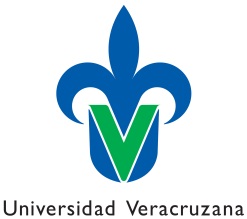 Universidad Veracruzana Secretaria de Administración y FinanzasDirección de Recursos MaterialesSolicitud de Información a Proveedores  ABS-ABS-F-13Universidad Veracruzana Secretaria de Administración y FinanzasDirección de Recursos MaterialesSolicitud de Información a Proveedores  ABS-ABS-F-13Universidad Veracruzana Secretaria de Administración y FinanzasDirección de Recursos MaterialesSolicitud de Información a Proveedores  ABS-ABS-F-13Universidad Veracruzana Secretaria de Administración y FinanzasDirección de Recursos MaterialesSolicitud de Información a Proveedores  ABS-ABS-F-13Universidad Veracruzana Secretaria de Administración y FinanzasDirección de Recursos MaterialesSolicitud de Información a Proveedores  ABS-ABS-F-13Universidad Veracruzana Secretaria de Administración y FinanzasDirección de Recursos MaterialesSolicitud de Información a Proveedores  ABS-ABS-F-13Universidad Veracruzana Secretaria de Administración y FinanzasDirección de Recursos MaterialesSolicitud de Información a Proveedores  ABS-ABS-F-13Universidad Veracruzana Secretaria de Administración y FinanzasDirección de Recursos MaterialesSolicitud de Información a Proveedores  ABS-ABS-F-13Universidad Veracruzana Secretaria de Administración y FinanzasDirección de Recursos MaterialesSolicitud de Información a Proveedores  ABS-ABS-F-13Universidad Veracruzana Secretaria de Administración y FinanzasDirección de Recursos MaterialesSolicitud de Información a Proveedores  ABS-ABS-F-13Universidad Veracruzana Secretaria de Administración y FinanzasDirección de Recursos MaterialesSolicitud de Información a Proveedores  ABS-ABS-F-13Universidad Veracruzana Secretaria de Administración y FinanzasDirección de Recursos MaterialesSolicitud de Información a Proveedores  ABS-ABS-F-13* Clave Proveedor* Clave Proveedor* Clave Proveedor* Clave ProveedorUniversidad Veracruzana Secretaria de Administración y FinanzasDirección de Recursos MaterialesSolicitud de Información a Proveedores  ABS-ABS-F-13Universidad Veracruzana Secretaria de Administración y FinanzasDirección de Recursos MaterialesSolicitud de Información a Proveedores  ABS-ABS-F-13Universidad Veracruzana Secretaria de Administración y FinanzasDirección de Recursos MaterialesSolicitud de Información a Proveedores  ABS-ABS-F-13Universidad Veracruzana Secretaria de Administración y FinanzasDirección de Recursos MaterialesSolicitud de Información a Proveedores  ABS-ABS-F-13Universidad Veracruzana Secretaria de Administración y FinanzasDirección de Recursos MaterialesSolicitud de Información a Proveedores  ABS-ABS-F-13Universidad Veracruzana Secretaria de Administración y FinanzasDirección de Recursos MaterialesSolicitud de Información a Proveedores  ABS-ABS-F-13Universidad Veracruzana Secretaria de Administración y FinanzasDirección de Recursos MaterialesSolicitud de Información a Proveedores  ABS-ABS-F-13Universidad Veracruzana Secretaria de Administración y FinanzasDirección de Recursos MaterialesSolicitud de Información a Proveedores  ABS-ABS-F-13Universidad Veracruzana Secretaria de Administración y FinanzasDirección de Recursos MaterialesSolicitud de Información a Proveedores  ABS-ABS-F-13Universidad Veracruzana Secretaria de Administración y FinanzasDirección de Recursos MaterialesSolicitud de Información a Proveedores  ABS-ABS-F-13Universidad Veracruzana Secretaria de Administración y FinanzasDirección de Recursos MaterialesSolicitud de Información a Proveedores  ABS-ABS-F-13Universidad Veracruzana Secretaria de Administración y FinanzasDirección de Recursos MaterialesSolicitud de Información a Proveedores  ABS-ABS-F-13Universidad Veracruzana Secretaria de Administración y FinanzasDirección de Recursos MaterialesSolicitud de Información a Proveedores  ABS-ABS-F-13Universidad Veracruzana Secretaria de Administración y FinanzasDirección de Recursos MaterialesSolicitud de Información a Proveedores  ABS-ABS-F-13Universidad Veracruzana Secretaria de Administración y FinanzasDirección de Recursos MaterialesSolicitud de Información a Proveedores  ABS-ABS-F-13Universidad Veracruzana Secretaria de Administración y FinanzasDirección de Recursos MaterialesSolicitud de Información a Proveedores  ABS-ABS-F-13Universidad Veracruzana Secretaria de Administración y FinanzasDirección de Recursos MaterialesSolicitud de Información a Proveedores  ABS-ABS-F-13Universidad Veracruzana Secretaria de Administración y FinanzasDirección de Recursos MaterialesSolicitud de Información a Proveedores  ABS-ABS-F-13Universidad Veracruzana Secretaria de Administración y FinanzasDirección de Recursos MaterialesSolicitud de Información a Proveedores  ABS-ABS-F-13Universidad Veracruzana Secretaria de Administración y FinanzasDirección de Recursos MaterialesSolicitud de Información a Proveedores  ABS-ABS-F-13Universidad Veracruzana Secretaria de Administración y FinanzasDirección de Recursos MaterialesSolicitud de Información a Proveedores  ABS-ABS-F-13Universidad Veracruzana Secretaria de Administración y FinanzasDirección de Recursos MaterialesSolicitud de Información a Proveedores  ABS-ABS-F-13Universidad Veracruzana Secretaria de Administración y FinanzasDirección de Recursos MaterialesSolicitud de Información a Proveedores  ABS-ABS-F-13Universidad Veracruzana Secretaria de Administración y FinanzasDirección de Recursos MaterialesSolicitud de Información a Proveedores  ABS-ABS-F-13Fecha Fecha Fecha Fecha Universidad Veracruzana Secretaria de Administración y FinanzasDirección de Recursos MaterialesSolicitud de Información a Proveedores  ABS-ABS-F-13Universidad Veracruzana Secretaria de Administración y FinanzasDirección de Recursos MaterialesSolicitud de Información a Proveedores  ABS-ABS-F-13Universidad Veracruzana Secretaria de Administración y FinanzasDirección de Recursos MaterialesSolicitud de Información a Proveedores  ABS-ABS-F-13Universidad Veracruzana Secretaria de Administración y FinanzasDirección de Recursos MaterialesSolicitud de Información a Proveedores  ABS-ABS-F-13Universidad Veracruzana Secretaria de Administración y FinanzasDirección de Recursos MaterialesSolicitud de Información a Proveedores  ABS-ABS-F-13Universidad Veracruzana Secretaria de Administración y FinanzasDirección de Recursos MaterialesSolicitud de Información a Proveedores  ABS-ABS-F-13Universidad Veracruzana Secretaria de Administración y FinanzasDirección de Recursos MaterialesSolicitud de Información a Proveedores  ABS-ABS-F-13Universidad Veracruzana Secretaria de Administración y FinanzasDirección de Recursos MaterialesSolicitud de Información a Proveedores  ABS-ABS-F-13Universidad Veracruzana Secretaria de Administración y FinanzasDirección de Recursos MaterialesSolicitud de Información a Proveedores  ABS-ABS-F-13Universidad Veracruzana Secretaria de Administración y FinanzasDirección de Recursos MaterialesSolicitud de Información a Proveedores  ABS-ABS-F-13Universidad Veracruzana Secretaria de Administración y FinanzasDirección de Recursos MaterialesSolicitud de Información a Proveedores  ABS-ABS-F-13Universidad Veracruzana Secretaria de Administración y FinanzasDirección de Recursos MaterialesSolicitud de Información a Proveedores  ABS-ABS-F-13DíaDíaMesAñoUniversidad Veracruzana Secretaria de Administración y FinanzasDirección de Recursos MaterialesSolicitud de Información a Proveedores  ABS-ABS-F-13Universidad Veracruzana Secretaria de Administración y FinanzasDirección de Recursos MaterialesSolicitud de Información a Proveedores  ABS-ABS-F-13Universidad Veracruzana Secretaria de Administración y FinanzasDirección de Recursos MaterialesSolicitud de Información a Proveedores  ABS-ABS-F-13Universidad Veracruzana Secretaria de Administración y FinanzasDirección de Recursos MaterialesSolicitud de Información a Proveedores  ABS-ABS-F-13Universidad Veracruzana Secretaria de Administración y FinanzasDirección de Recursos MaterialesSolicitud de Información a Proveedores  ABS-ABS-F-13Universidad Veracruzana Secretaria de Administración y FinanzasDirección de Recursos MaterialesSolicitud de Información a Proveedores  ABS-ABS-F-13Universidad Veracruzana Secretaria de Administración y FinanzasDirección de Recursos MaterialesSolicitud de Información a Proveedores  ABS-ABS-F-13Universidad Veracruzana Secretaria de Administración y FinanzasDirección de Recursos MaterialesSolicitud de Información a Proveedores  ABS-ABS-F-13Universidad Veracruzana Secretaria de Administración y FinanzasDirección de Recursos MaterialesSolicitud de Información a Proveedores  ABS-ABS-F-13Universidad Veracruzana Secretaria de Administración y FinanzasDirección de Recursos MaterialesSolicitud de Información a Proveedores  ABS-ABS-F-13Universidad Veracruzana Secretaria de Administración y FinanzasDirección de Recursos MaterialesSolicitud de Información a Proveedores  ABS-ABS-F-13Universidad Veracruzana Secretaria de Administración y FinanzasDirección de Recursos MaterialesSolicitud de Información a Proveedores  ABS-ABS-F-13              Alta              Alta              Alta              AltaActualizaciónActualizaciónActualizaciónActualizaciónActualizaciónApellido Paterno, Materno y Nombre(s) o Denominación o Razón SocialApellido Paterno, Materno y Nombre(s) o Denominación o Razón SocialApellido Paterno, Materno y Nombre(s) o Denominación o Razón SocialApellido Paterno, Materno y Nombre(s) o Denominación o Razón SocialApellido Paterno, Materno y Nombre(s) o Denominación o Razón SocialApellido Paterno, Materno y Nombre(s) o Denominación o Razón SocialApellido Paterno, Materno y Nombre(s) o Denominación o Razón SocialApellido Paterno, Materno y Nombre(s) o Denominación o Razón SocialApellido Paterno, Materno y Nombre(s) o Denominación o Razón SocialApellido Paterno, Materno y Nombre(s) o Denominación o Razón SocialApellido Paterno, Materno y Nombre(s) o Denominación o Razón SocialApellido Paterno, Materno y Nombre(s) o Denominación o Razón SocialApellido Paterno, Materno y Nombre(s) o Denominación o Razón SocialApellido Paterno, Materno y Nombre(s) o Denominación o Razón SocialApellido Paterno, Materno y Nombre(s) o Denominación o Razón SocialApellido Paterno, Materno y Nombre(s) o Denominación o Razón SocialApellido Paterno, Materno y Nombre(s) o Denominación o Razón SocialR.F.C.R.F.C.R.F.C.R.F.C.R.F.C.R.F.C.R.F.C.C.U.R.P.C.U.R.P.C.U.R.P.C.U.R.P.C.U.R.P.C.U.R.P.C.U.R.P.C.U.R.P.C.U.R.P.C.U.R.P.Datos de la SociedadDatos de la SociedadDatos de la SociedadDatos de la SociedadDatos de la SociedadDatos de la SociedadDatos de la SociedadDatos de la SociedadDatos de la SociedadDatos de la SociedadDatos de la SociedadDatos de la SociedadDatos de la SociedadDatos de la SociedadDatos de la SociedadDatos de la SociedadDatos de la SociedadFecha ConstituciónFecha ConstituciónFecha ConstituciónDuraciónDuraciónDuraciónDuraciónDuraciónDuraciónDuraciónDuraciónNº Escritura PúblicaNº Escritura PúblicaNº Escritura PúblicaNº Escritura PúblicaNº Escritura PúblicaNº Escritura PúblicaGiro MercantilGiro MercantilGiro MercantilGiro MercantilGiro MercantilGiro MercantilGiro MercantilGiro MercantilGiro MercantilGiro MercantilGiro MercantilGiro MercantilGiro MercantilGiro MercantilGiro MercantilGiro MercantilGiro MercantilDomicilio de la Empresa (Matriz)Domicilio de la Empresa (Matriz)Domicilio de la Empresa (Matriz)Domicilio de la Empresa (Matriz)Domicilio de la Empresa (Matriz)Domicilio de la Empresa (Matriz)Domicilio de la Empresa (Matriz)Domicilio de la Empresa (Matriz)Domicilio de la Empresa (Matriz)Domicilio de la Empresa (Matriz)Domicilio de la Empresa (Matriz)Domicilio de la Empresa (Matriz)Domicilio de la Empresa (Matriz)Domicilio de la Empresa (Matriz)Domicilio de la Empresa (Matriz)Domicilio de la Empresa (Matriz)Domicilio de la Empresa (Matriz)CalleCalleCalleCalleNº Ext.Nº Ext.Nº Int.Nº Int.ColoniaColoniaColoniaColoniaColoniaColoniaLocalidadLocalidadLocalidadMunicipio o Delegación D.F.Municipio o Delegación D.F.Entidad FederativaEntidad FederativaPaísPaísPaísPaísCódigo PostalCódigo PostalTeléfono y/o FaxTeléfono y/o FaxTeléfono y/o FaxTeléfono y/o FaxCorreo ElectrónicoCorreo ElectrónicoCorreo ElectrónicoNombre del Representante LegalNombre del Representante LegalNombre del Representante LegalNombre del Representante LegalNombre del Representante LegalNombre del Representante LegalNombre del Representante LegalNombre del Representante LegalNombres AccionistasNombres AccionistasNombres AccionistasNombres AccionistasNombres AccionistasNombres AccionistasNombres AccionistasNombres AccionistasNombres AccionistasNº Poder NotarialNº Poder NotarialNº Poder NotarialNº Poder NotarialNº Poder NotarialNº Poder NotarialNº Poder NotarialNº Poder NotarialR.F.C.R.F.C.R.F.C.R.F.C.R.F.C.R.F.C.R.F.C.R.F.C.Domicilio de Sucursal en el estado de Veracruz Domicilio de Sucursal en el estado de Veracruz Domicilio de Sucursal en el estado de Veracruz Domicilio de Sucursal en el estado de Veracruz Domicilio de Sucursal en el estado de Veracruz Domicilio de Sucursal en el estado de Veracruz Domicilio de Sucursal en el estado de Veracruz Domicilio de Sucursal en el estado de Veracruz Domicilio de Sucursal en el estado de Veracruz Domicilio de Sucursal en el estado de Veracruz Domicilio de Sucursal en el estado de Veracruz Domicilio de Sucursal en el estado de Veracruz Domicilio de Sucursal en el estado de Veracruz Domicilio de Sucursal en el estado de Veracruz Domicilio de Sucursal en el estado de Veracruz Domicilio de Sucursal en el estado de Veracruz Domicilio de Sucursal en el estado de Veracruz CalleCalleCalleCalleNº Ext.Nº Ext.Nº Int.Nº Int.Nº Int.ColoniaColoniaColoniaColoniaColoniaLocalidadLocalidadLocalidadMunicipioMunicipioMunicipioMunicipioCódigo postalCódigo postalCódigo postalCódigo postalCódigo postalTeléfono y/o FaxTeléfono y/o FaxTeléfono y/o FaxTeléfono y/o FaxTeléfono y/o FaxCorreo ElectrónicoCorreo ElectrónicoCorreo ElectrónicoNombre y Firma del Representante LegalQuien manifiesta bajo protesta de decir verdad, que los datos asentados, son Ciertos y han sido debidamente verificados, así como que cuenta con facultades Suficientes para suscribir este documento.